                   Общественный совет Ершовского муниципального района Саратовской областиОбщественный совет –это консультативно-совещательный орган                                        создан с целью:- обеспечения большей открытости в деятельности   администрации района;                     - учета мнения общественности при принятии                       важных стратегических решений и программ;- содействия системному, конструктивному диалогу  органов власти и общественности города, района.В настоящее время Общественный совет состоит из        18 человек. В большинстве своем это активные представители  гражданского общества, которые искренне хотят помочь в решении социальных проблем в районе. Члены совета  представляют 10 общественных организаций, это составляет 62.5% от численности совета, что в полной мере соответствует названию «Общественный».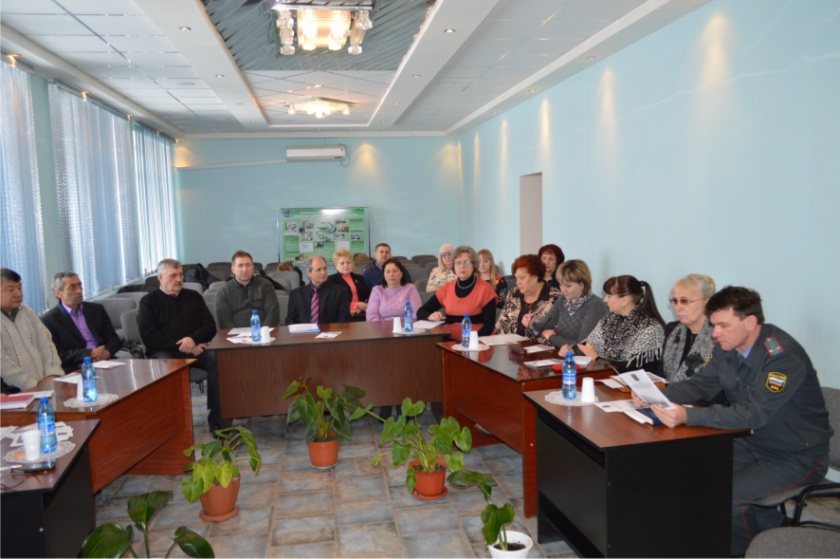                                                                           Основная форма                                                                                работы –                                                                            заседание   На всех заседаниях Общественного совета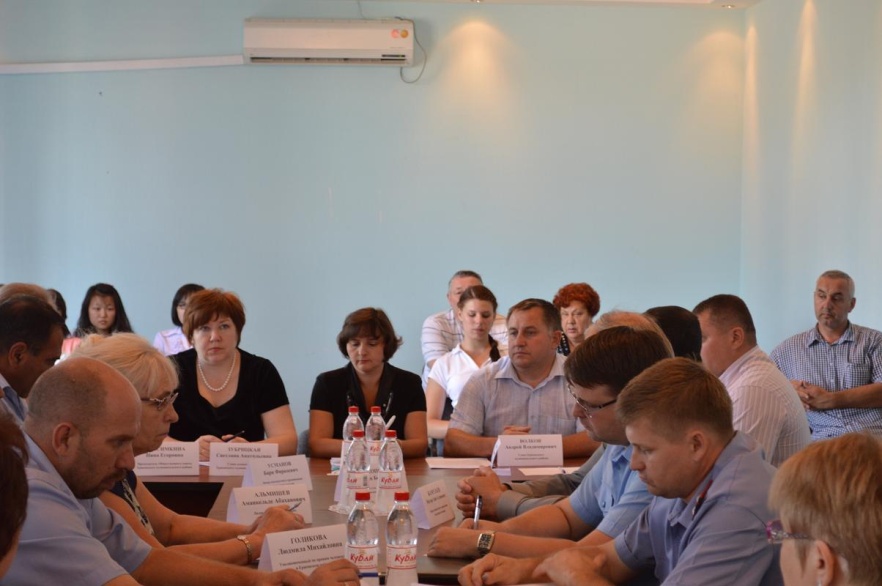 присутствует глава администрации ЕМР  С.А.Зубрицкая,  руководитель аппарата администрации ЕМРС.В.Калинина и специалистыпо рассматриваемым вопросам.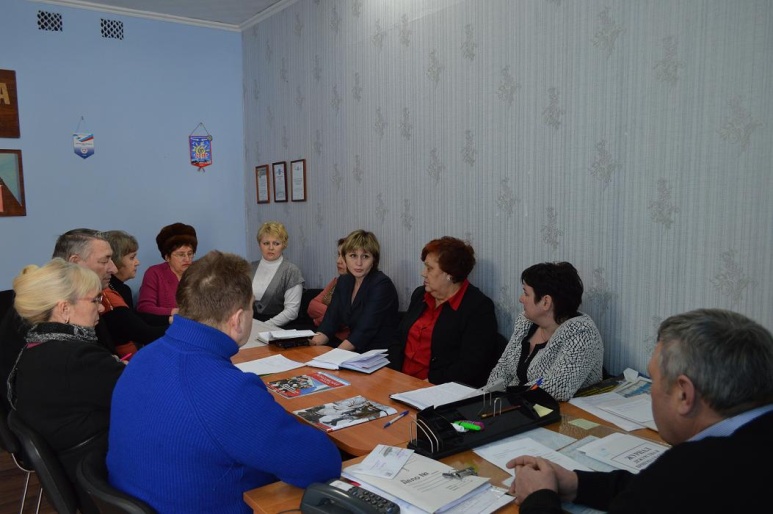 Общественный совет       тесно взаимодействуетс  общественнымиорганизациямирайона.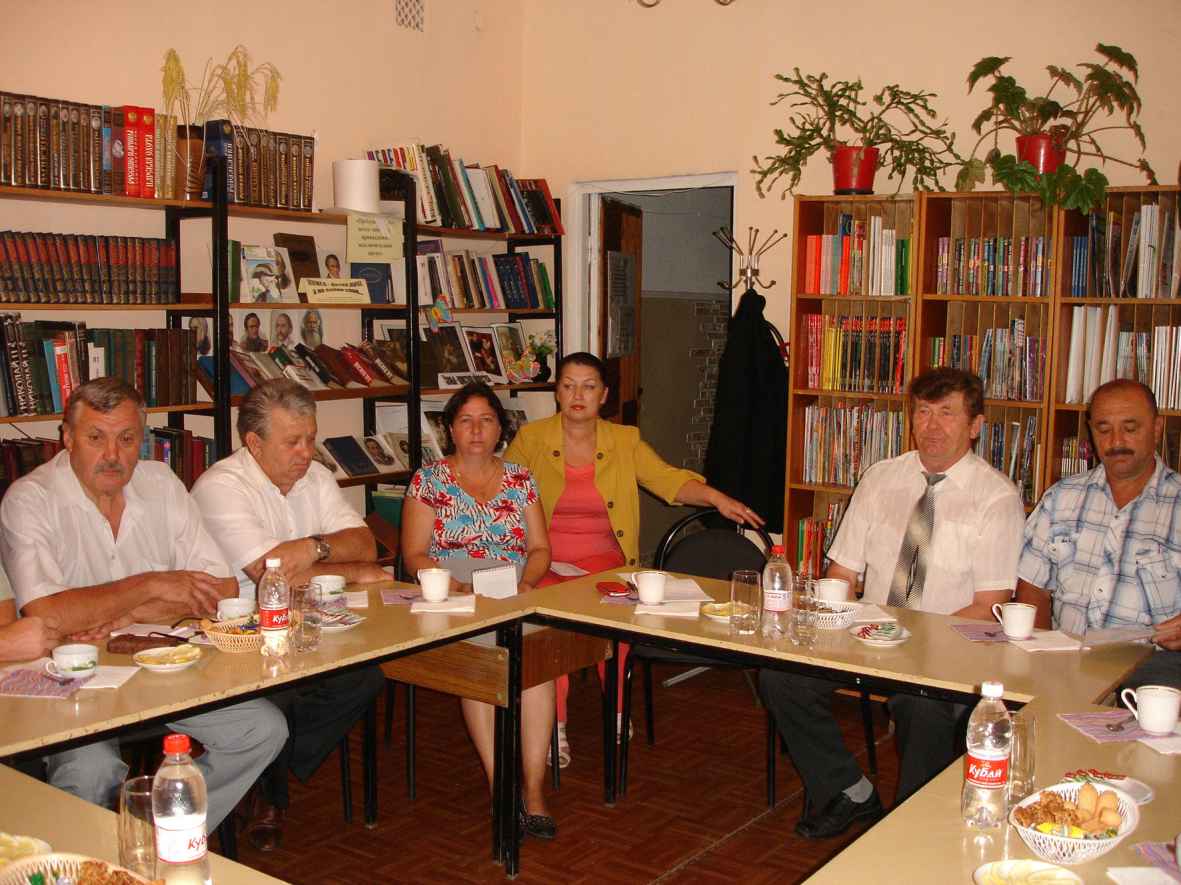 На совместных заседаниях рассматриваются вопросы,  затрагивающие интересы всей общественности, вопросы совместного участия в различных мероприятиях.       Инициативы Общественного совета: Подписание Соглашения  о сотрудничестве, взаимодействии и социальном партнерстве на территории нашего района между администрацией Ершовского МР и общественными организациями, политическими партиями и национальными объединениями района.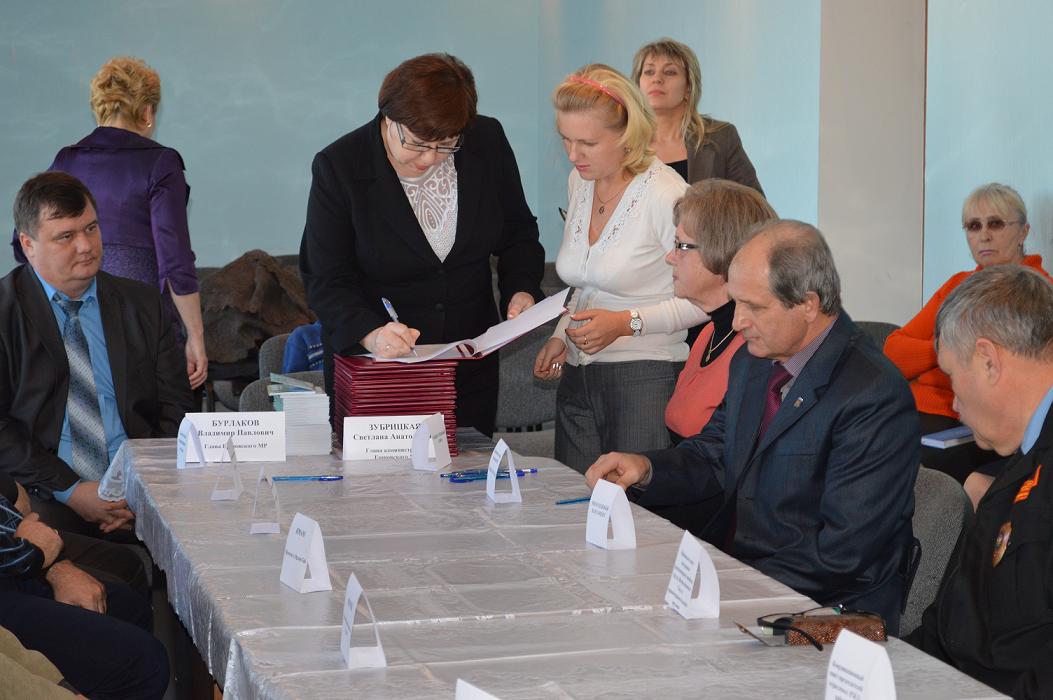 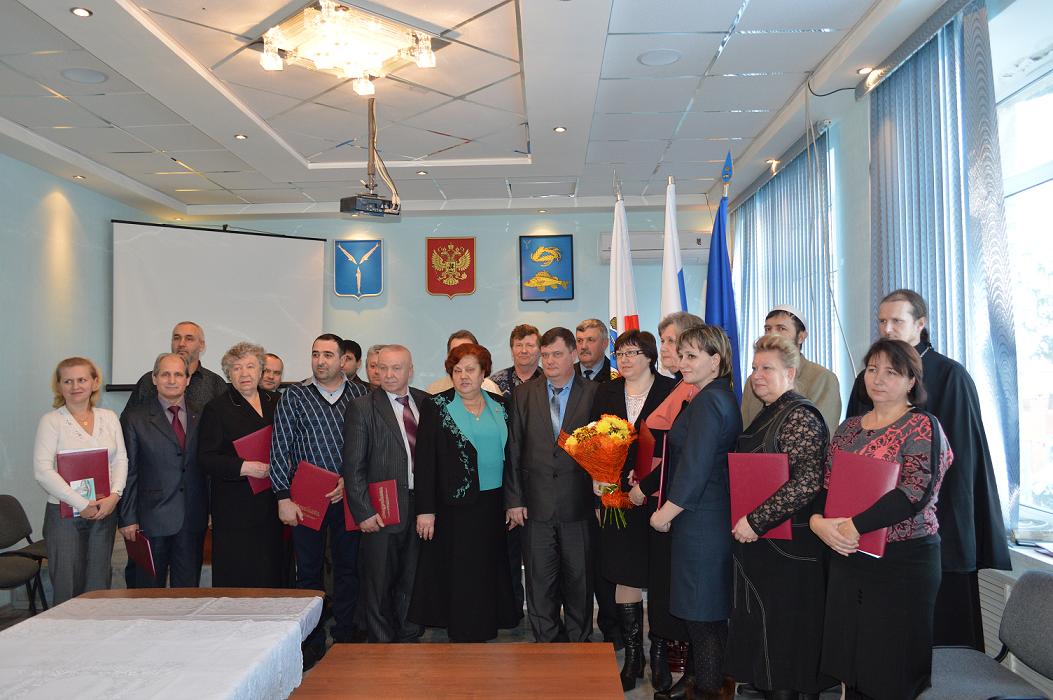 Круглый стол.   «Культура межнациональных отношений как элемент духовно-нравственных ценностей в обществе: проблемы и пути решения».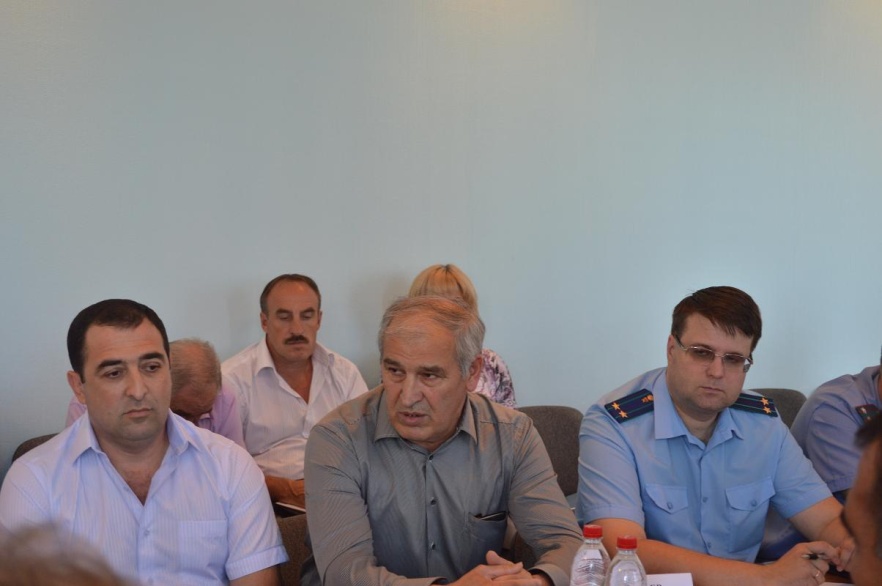 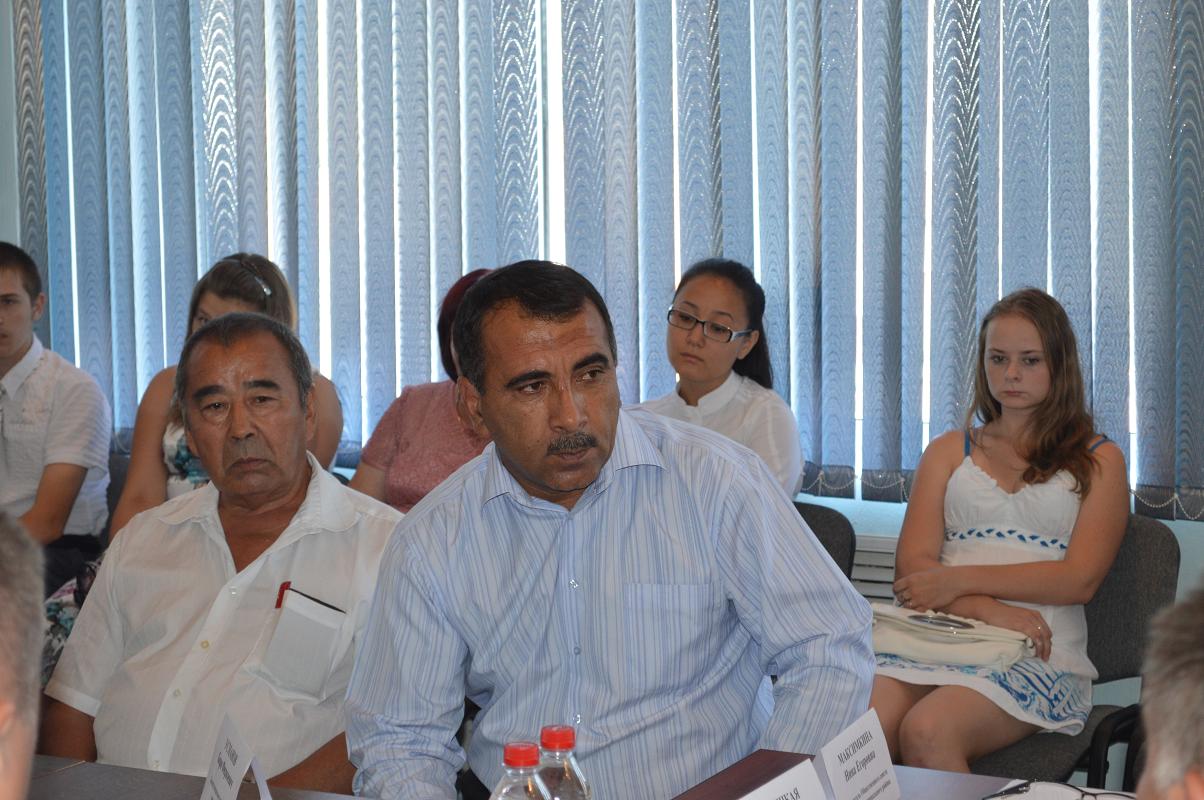 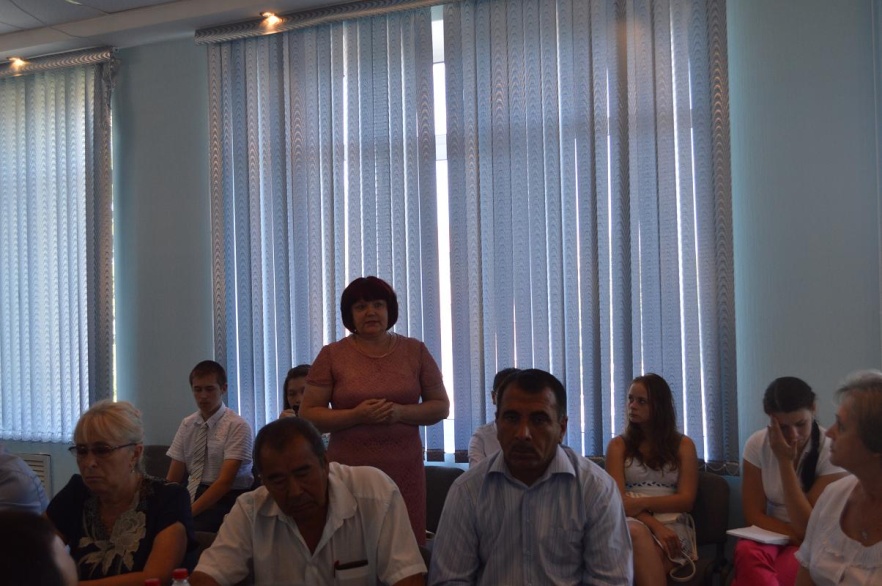 Гражданский форум «Гражданское участие как основа развития региона», в котором приняли участие: первый заместитель министра области – председателя комитета общественных связей и национальной политики Калюжнов С.А., председатель комиссии по развитию гражданского общества и взаимодействию с Общественными советами МО Саратовской области Резепова Е. Б., члены Общественной Палаты Саратовской области,  представители Федоровского, Озинского, Дергачевского района и ЗАТО «Михайловский», главы администраций, руководители учреждений Ершовского района, учащиеся школ, студенты ПАГС.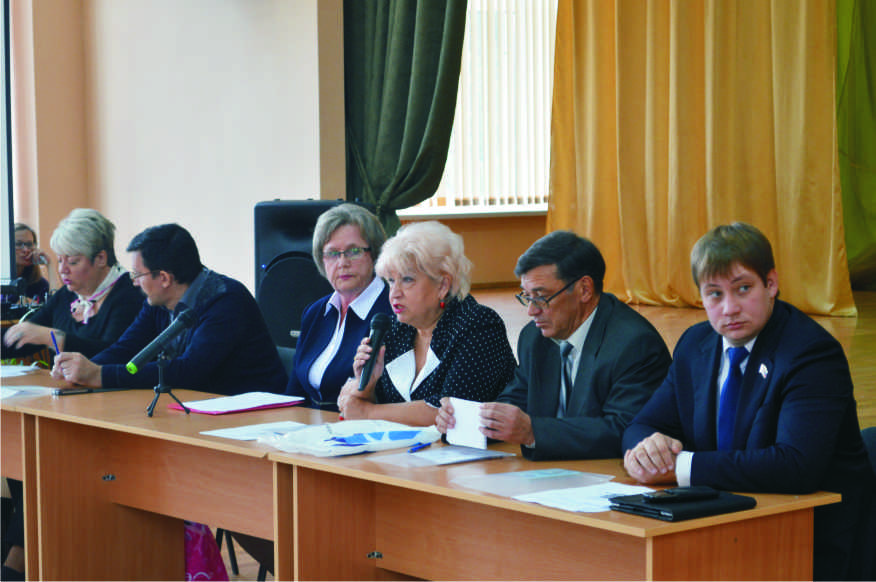 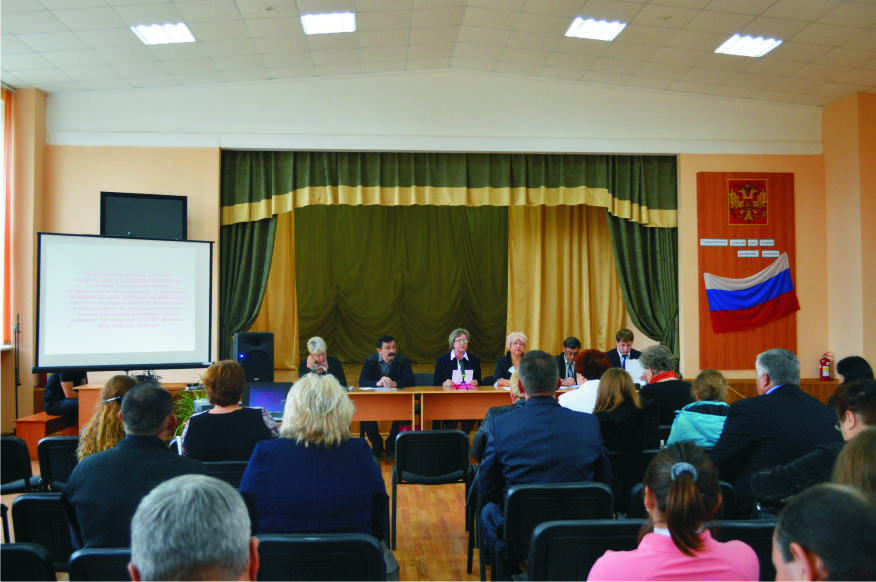   Переговорная площадка по теме «Участие гражданского общества в решении экологических проблем, в развитии здравоохранения и укрепления здоровья нации»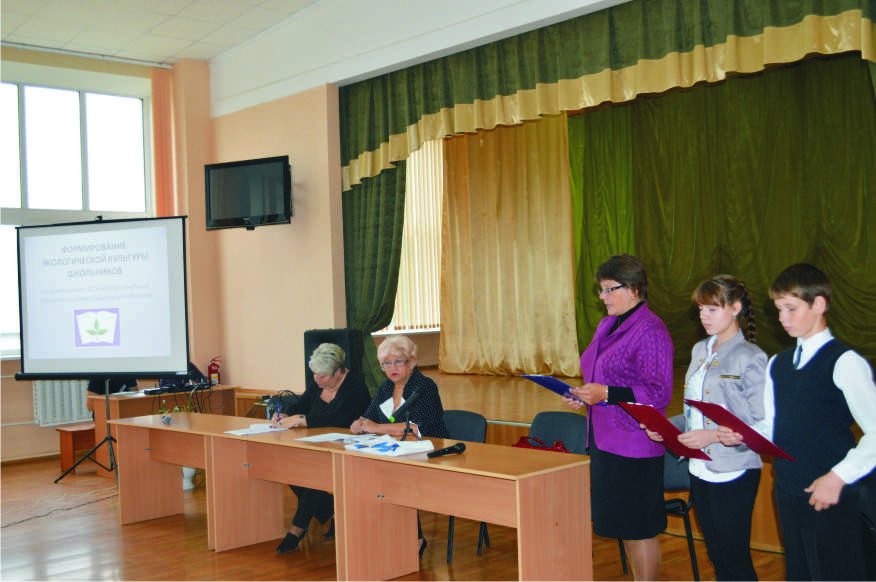 Переговорная площадка по теме «Патриотизм как жизненная необходимость: актуальность, проблемы и пути их решения»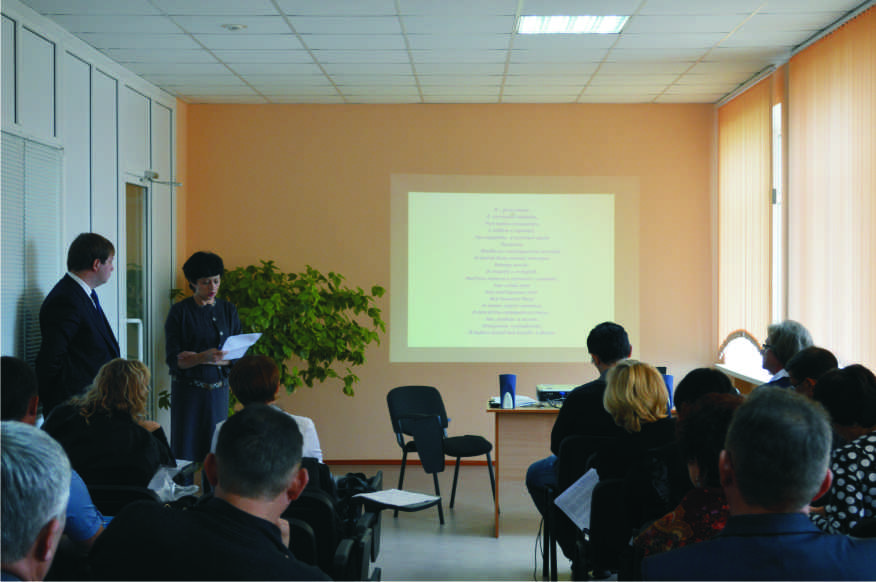  Акция «Это в наших силах»Акция «Это в наших силах»Опубликовано в газете «Степной край» 25.06.2014.Об участии общественных организаций в оказании моральной и материальной поддержки беженцам из юго-восточной Украины было посвящено расширенное заседание Общественного совета.Члены Общественного совета приняли активное участие в акции. Собранные вещи и деньги передали беженцам из Украины.                     Расширенное заседание общественного Совета.  Основной вопрос - подготовка к празднованию 70-летия Победы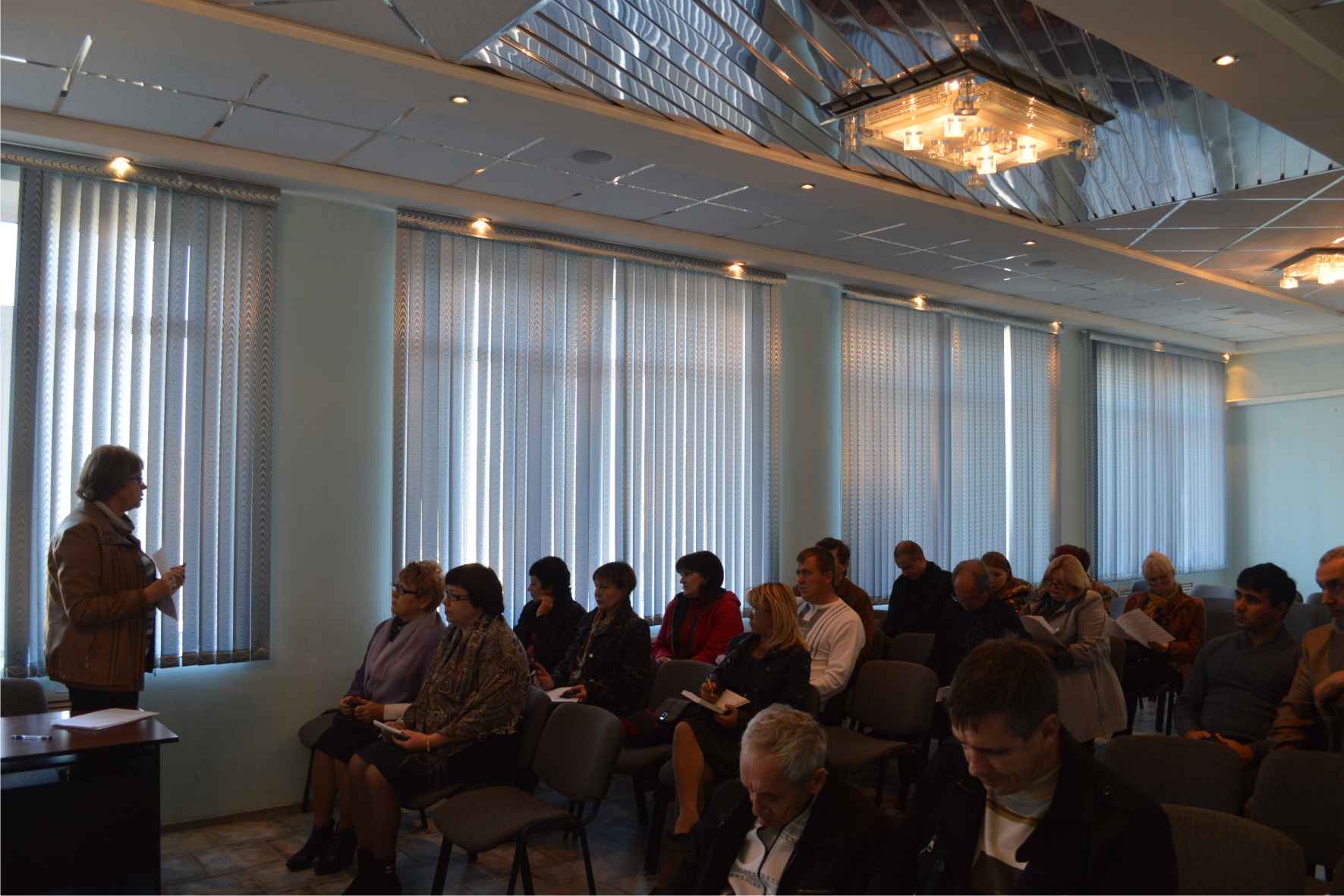                                                  Акция «Аллея Памяти»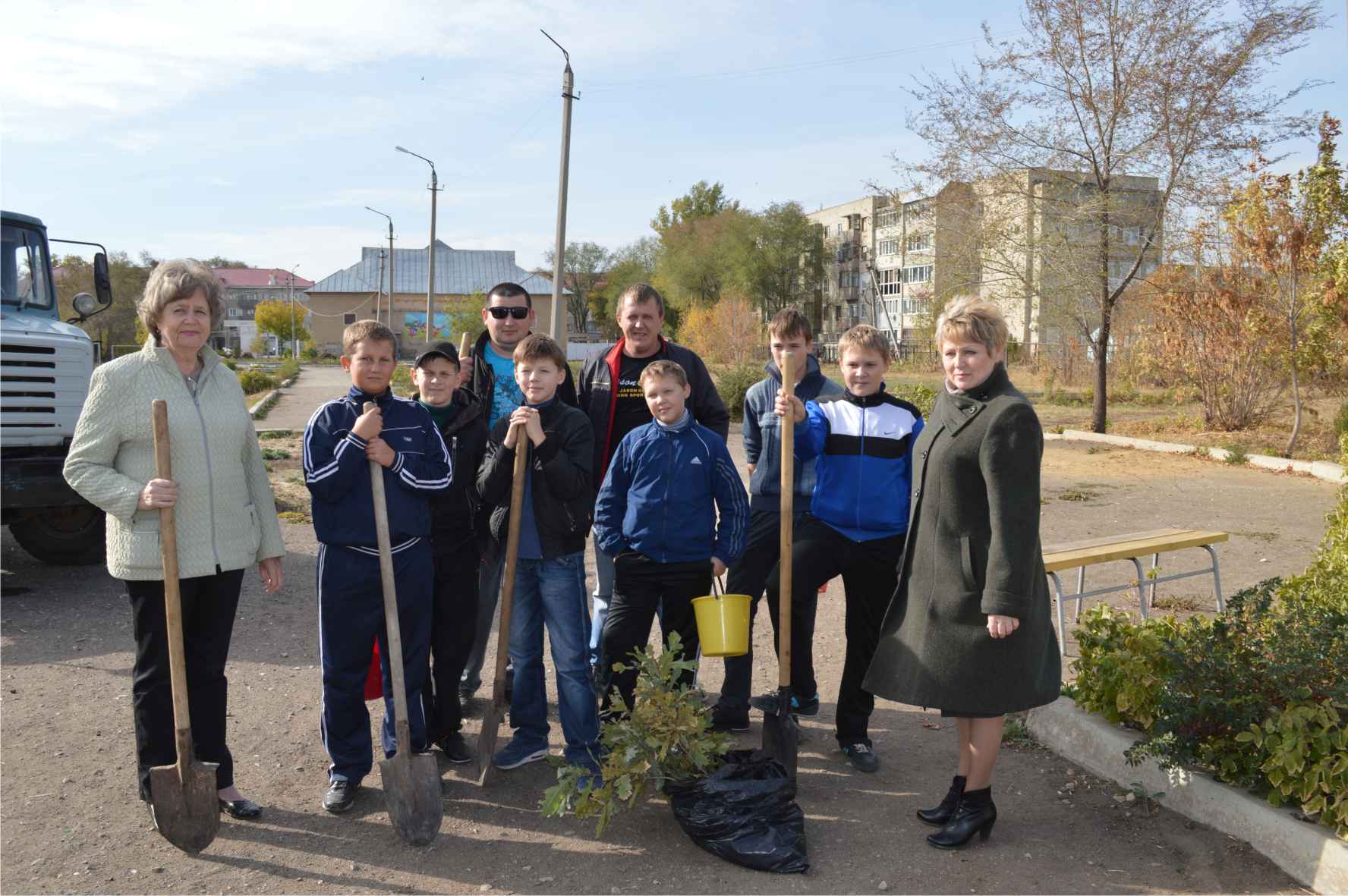 Члены Общественного совета вместе с воспитанниками объединения «Улитка» Дома детского творчества и учащимися -10класса школы № 4 приняли участие в акции «Аллея Памяти», посвященной 70-        летию Победы.В городском парке  было высажено 15 саженцев дуба и 20 саженцев ясеня в память о земляках, ушедших на войну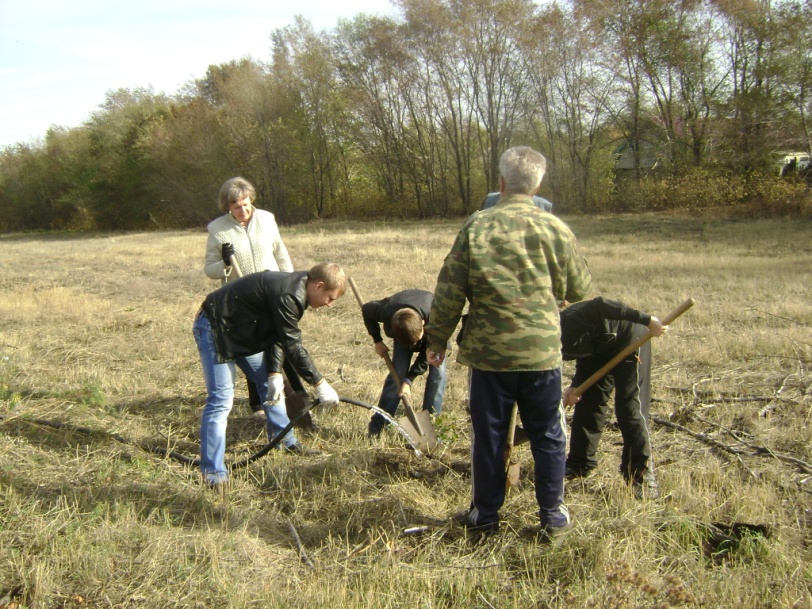 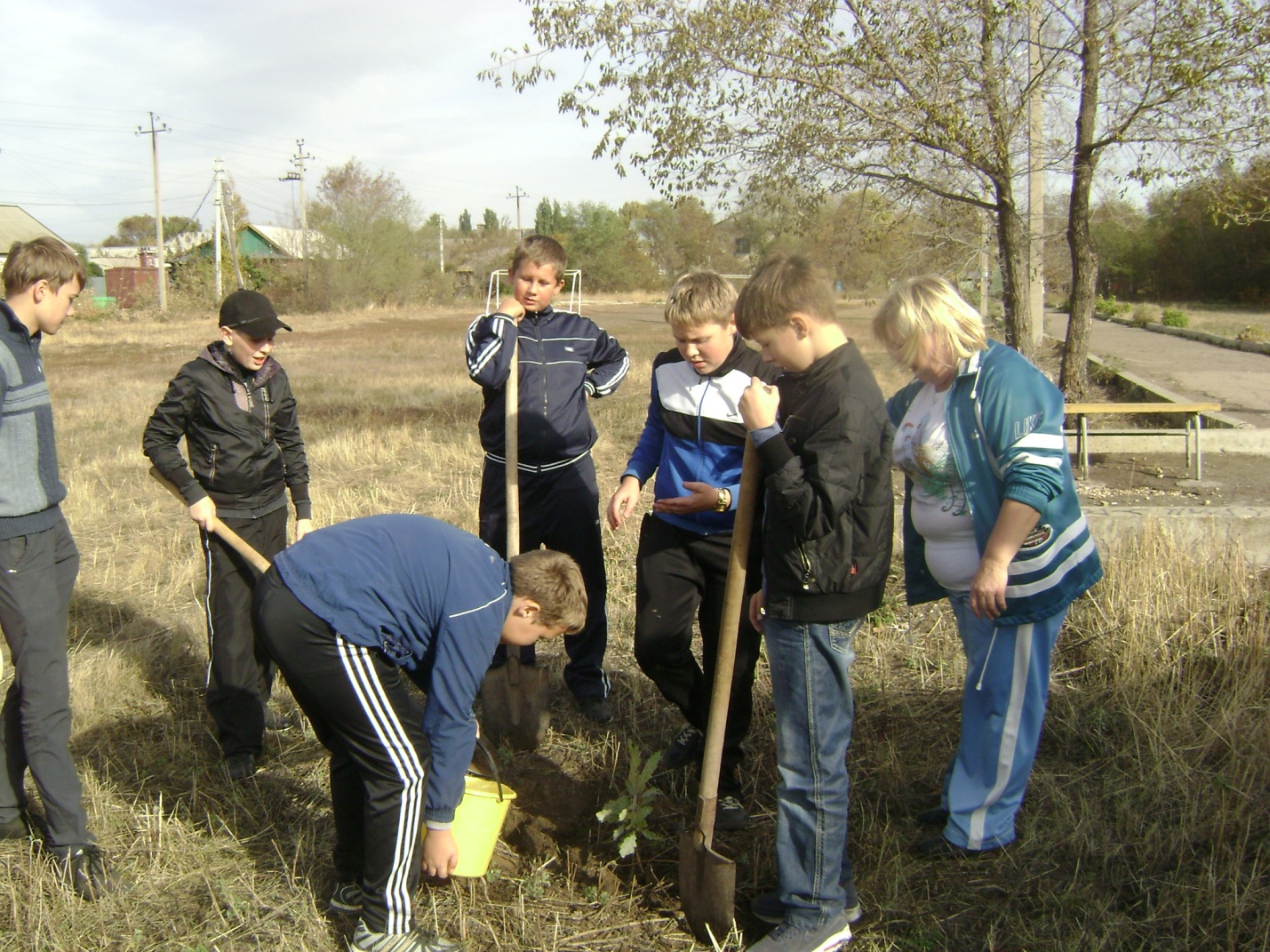 Возрождение и сохранение историко-культурного наследияНаш район богат историей, обычаями, традициями народов, его населяющих.Культура разных народов корнями проросла друг в друга, она дополняет и обогащает одна другую.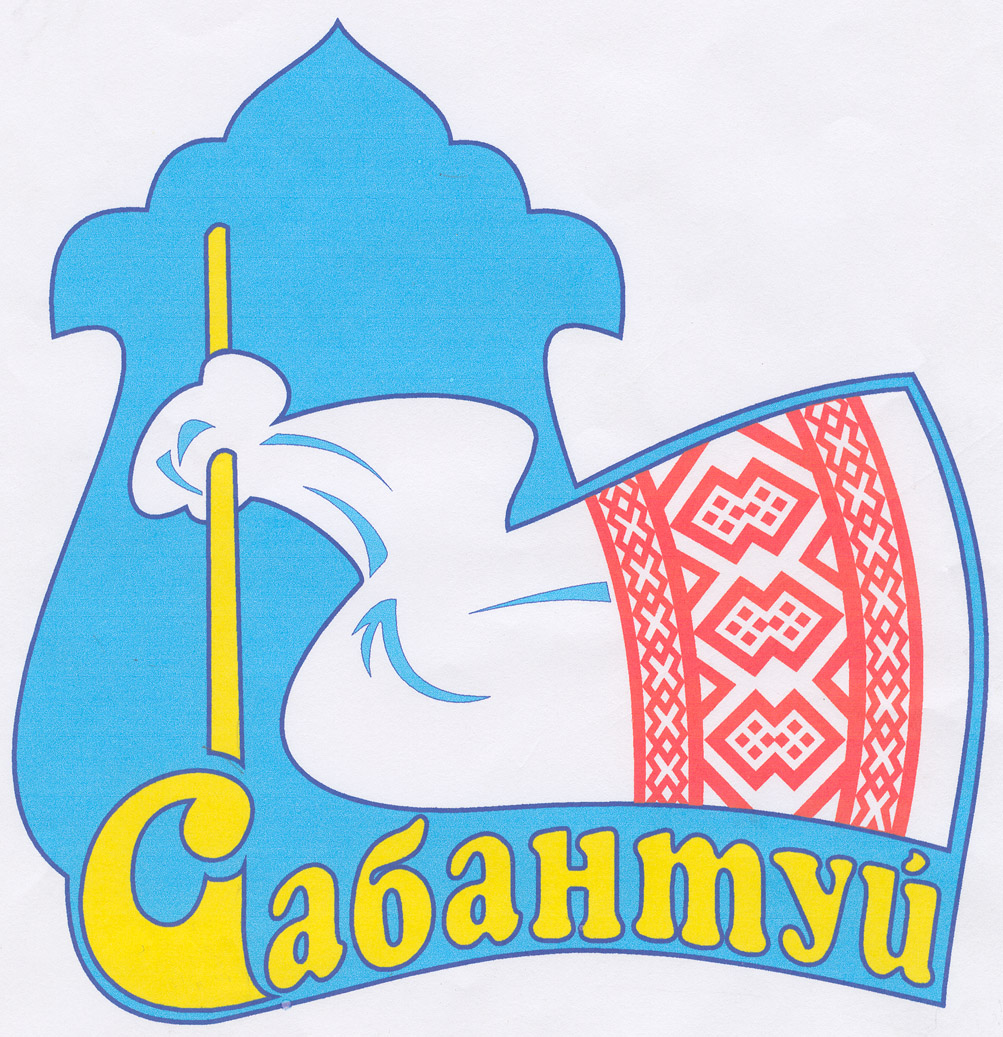 Увеселительный и одновременно спортивный татарский праздник  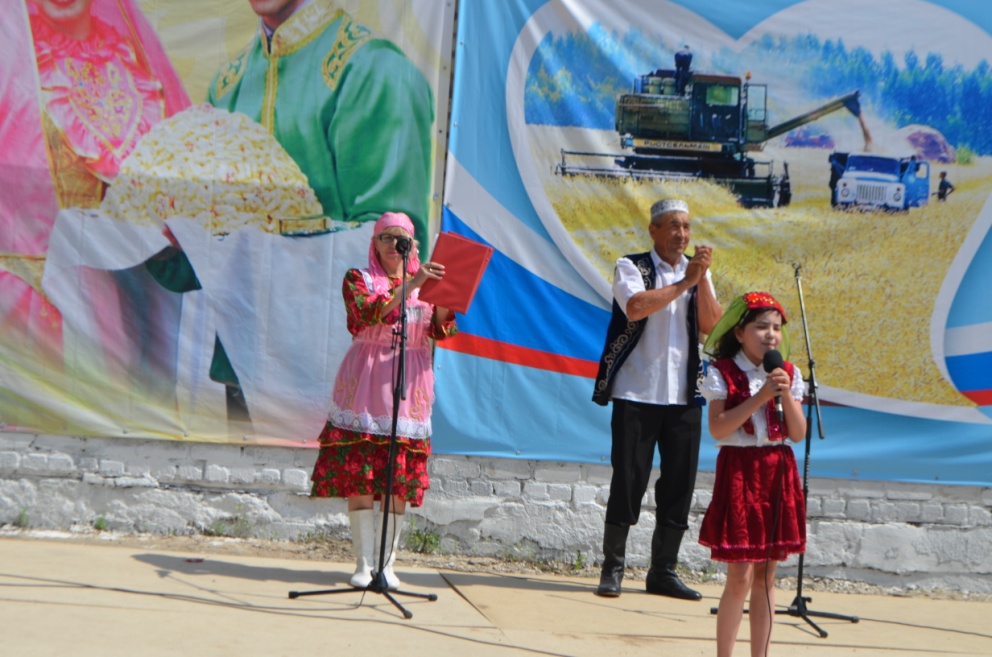 «Савмэсэс!» - значит «Здравствуйте!»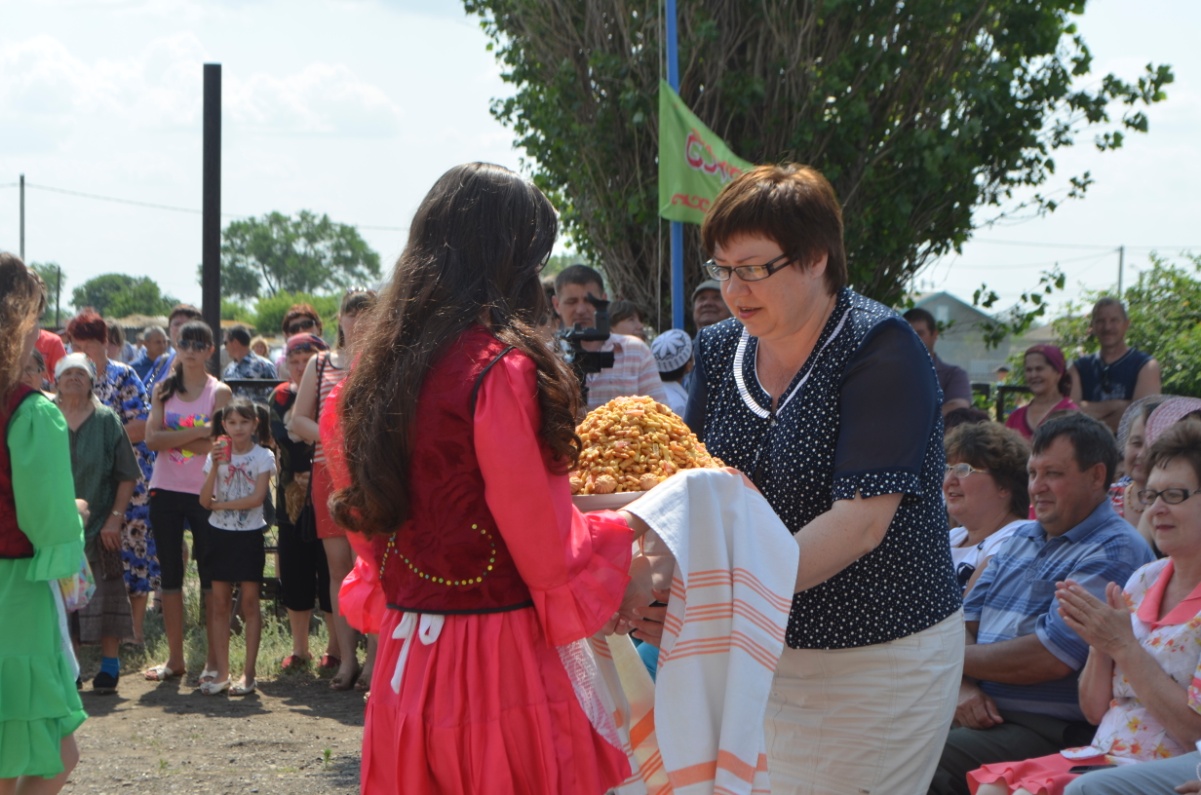 С татарским чак-чаком встречали гостей жители села Осинов-Гай.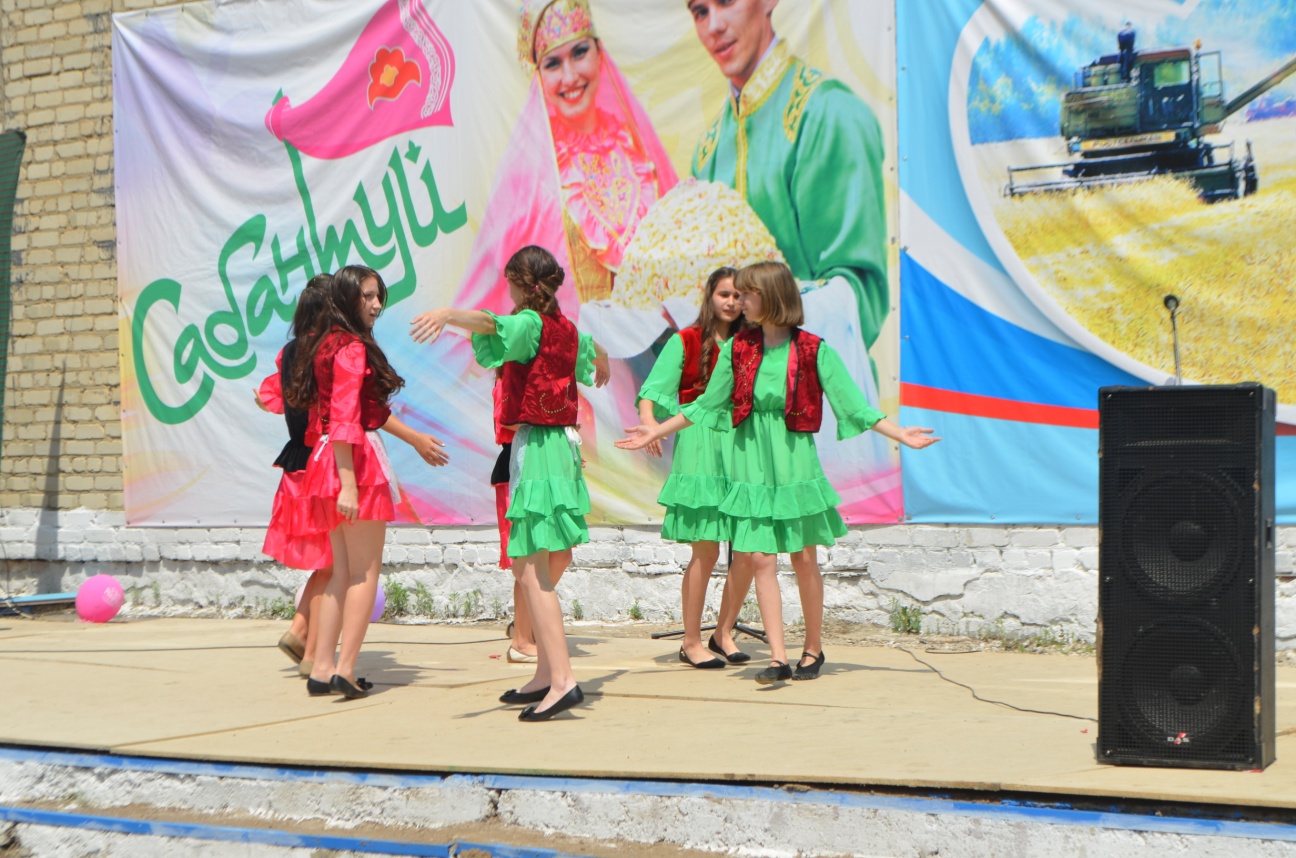 Нежность и грацию подчеркивают девушки своим танцем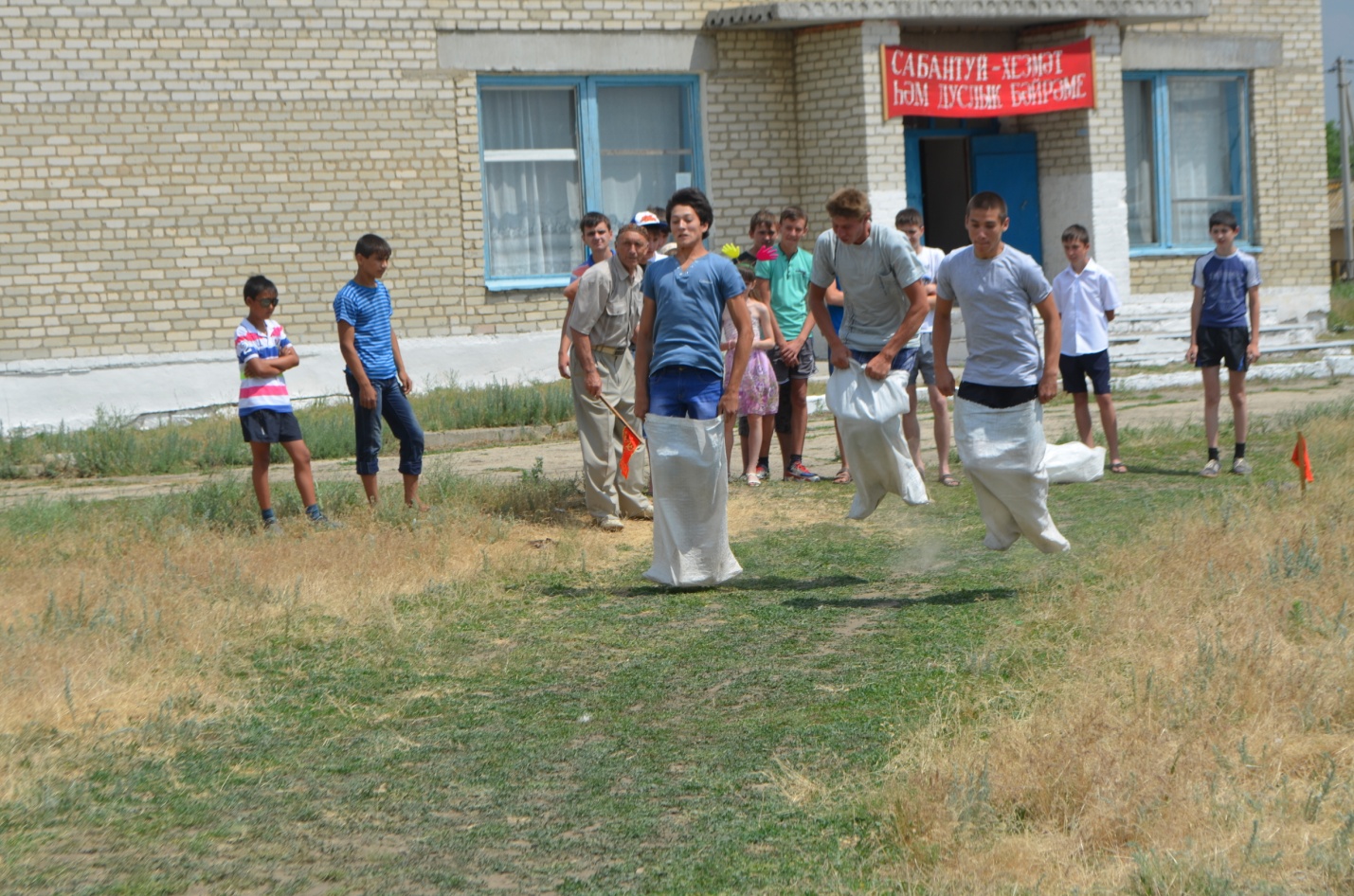 Развлечений на Сабантуе хватает для всех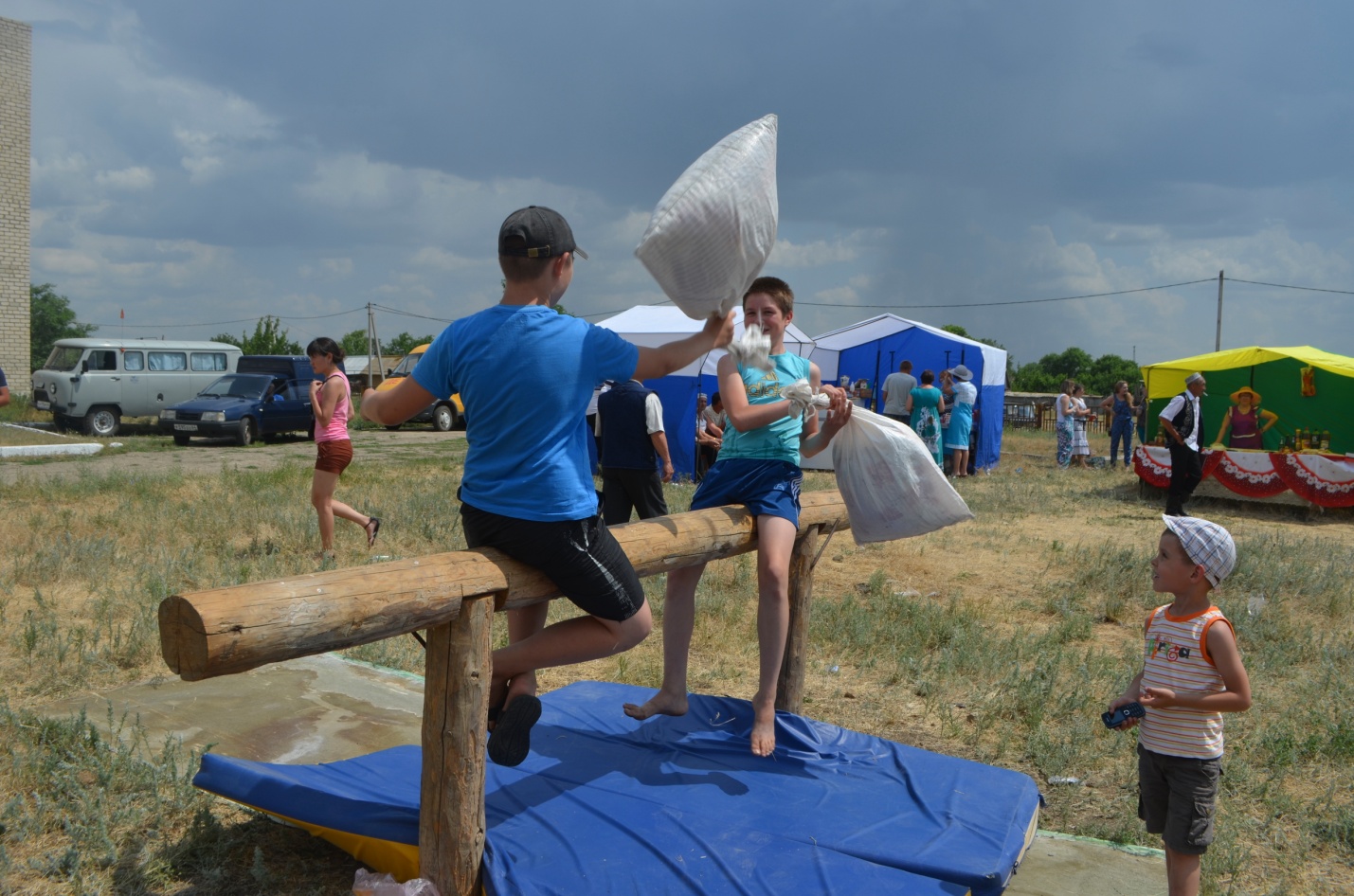 Так и пытаются мальчишки сбить друг друга с бревна мешками с соломой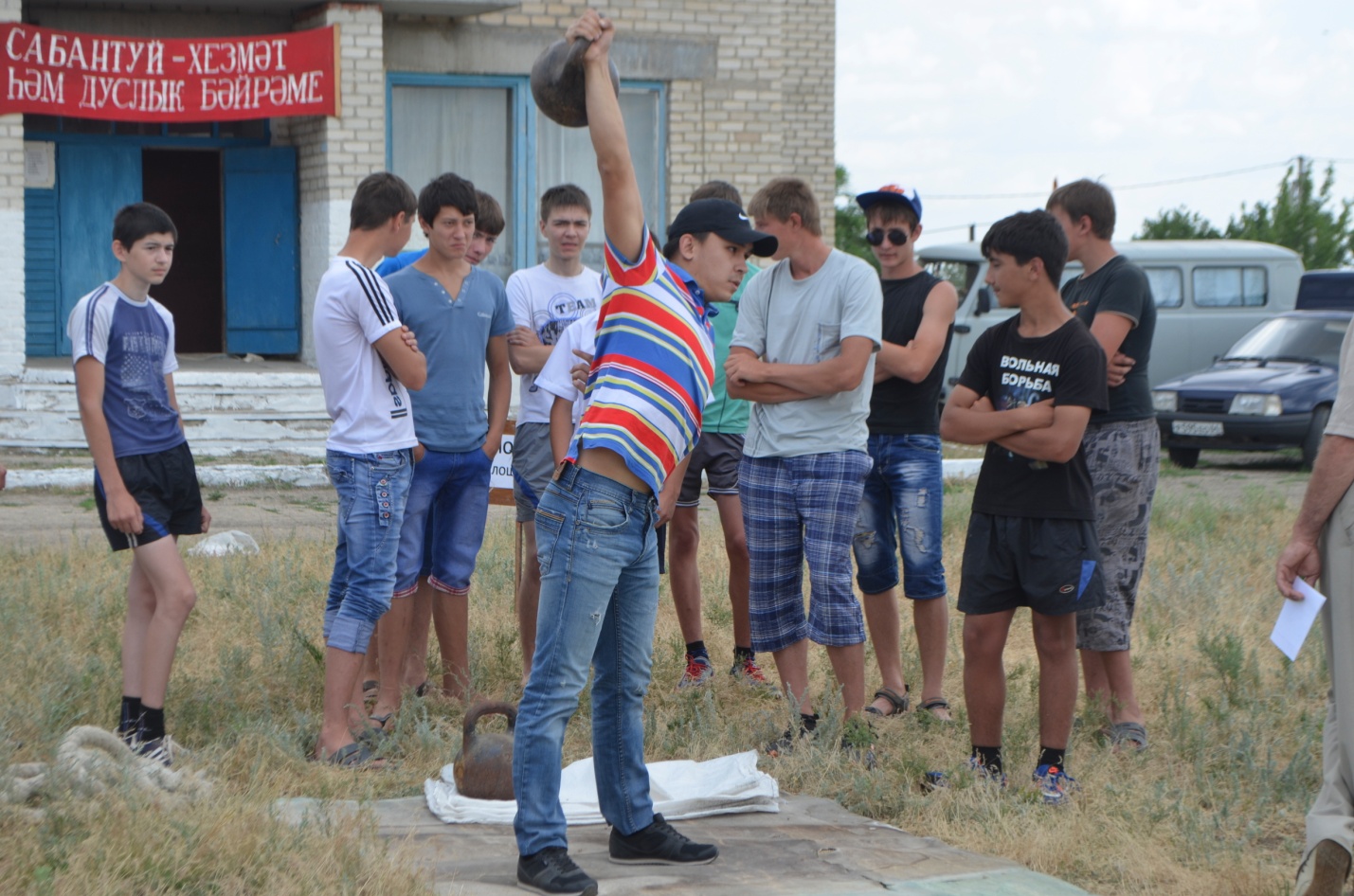 Согласитесь – не каждый так сможет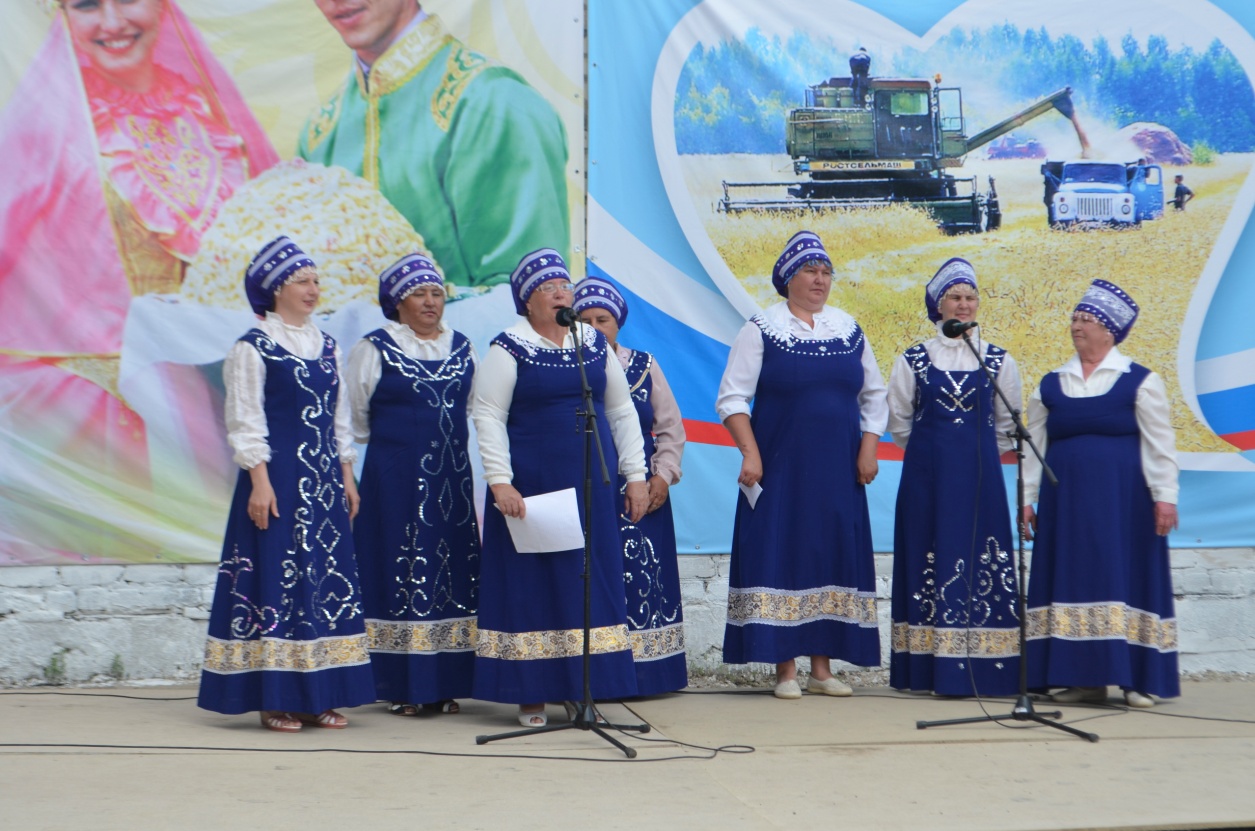 Гости праздника – вокальная группа из села Новорепное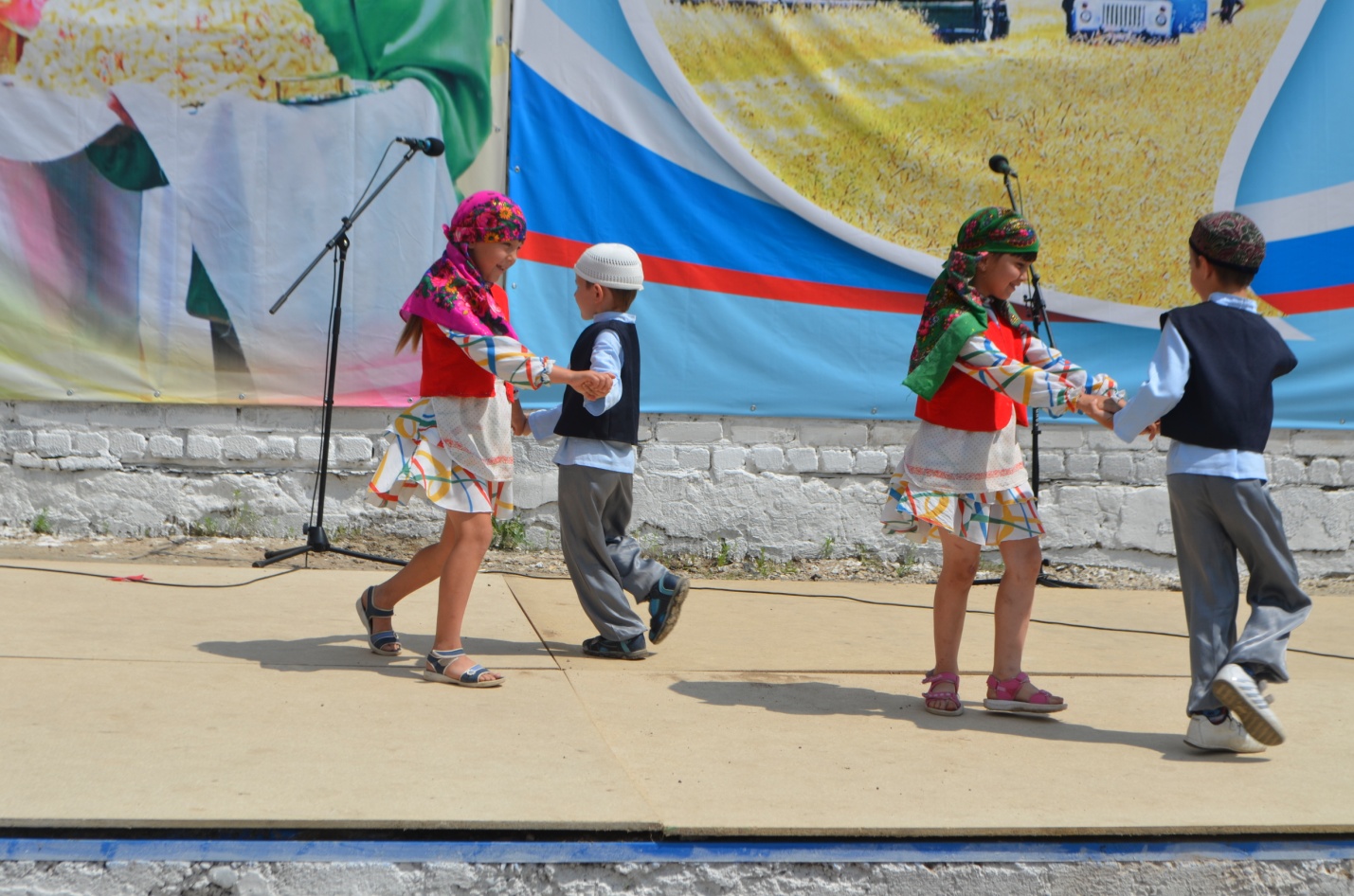 Воспитанники детского сада тоже не остались в стороне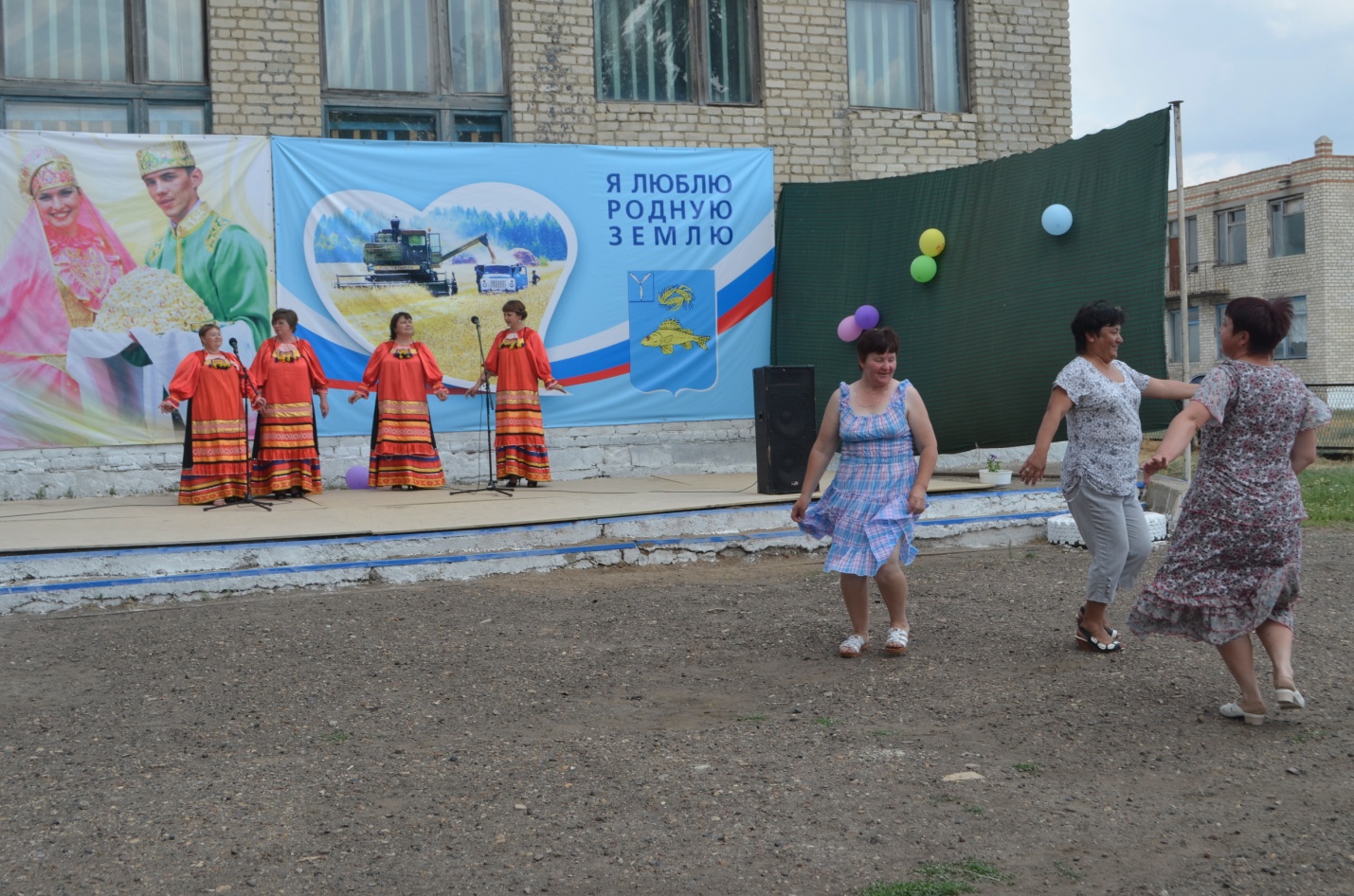 Под заводную песню гостей из села Моховое многих тянуло в пляс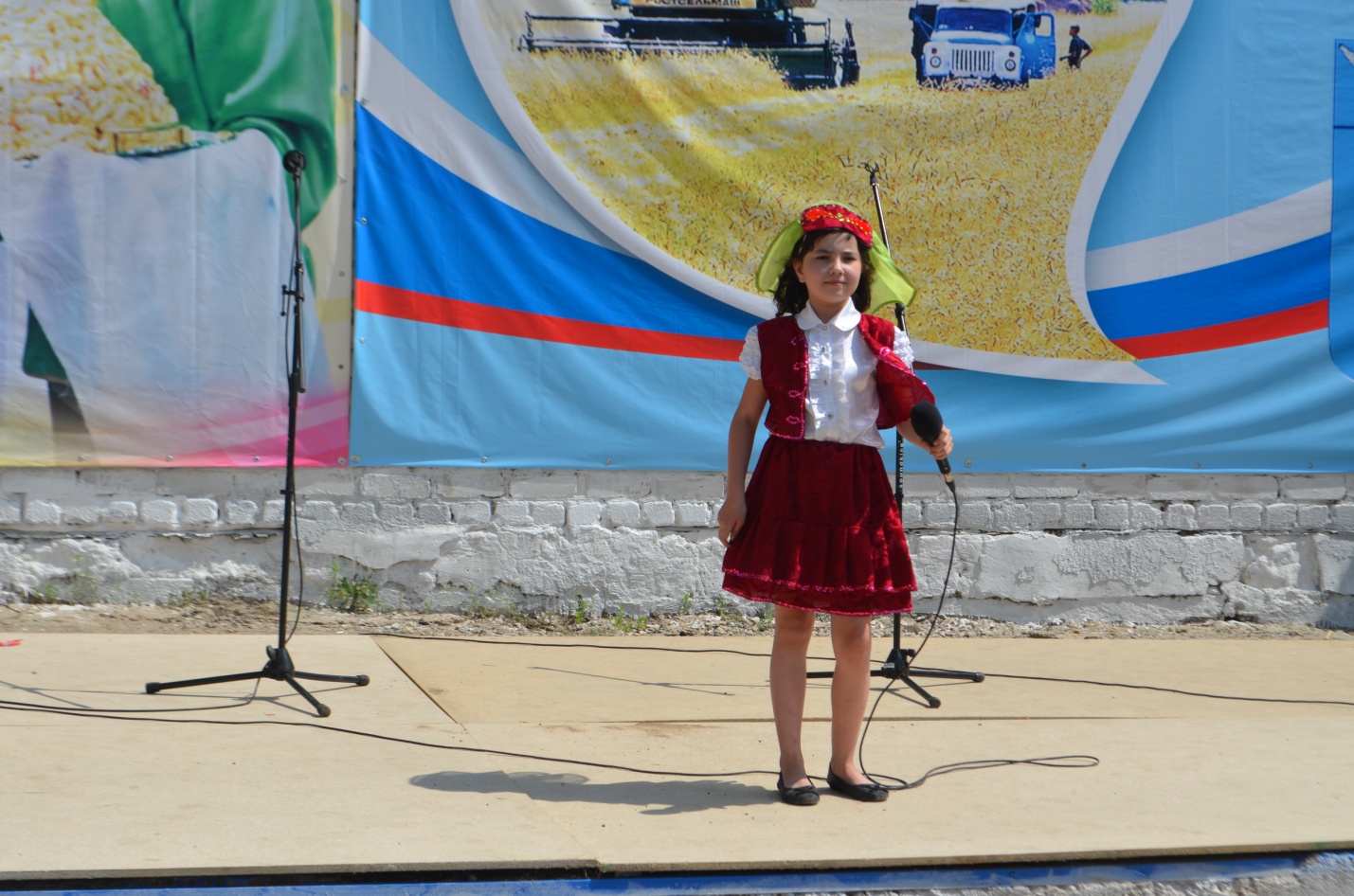 Праздник продолжился насыщенной концертной программой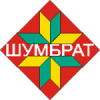 НАЦИОНАЛЬНЫЙ МОРДОВСКИЙ ПРАЗДНИК   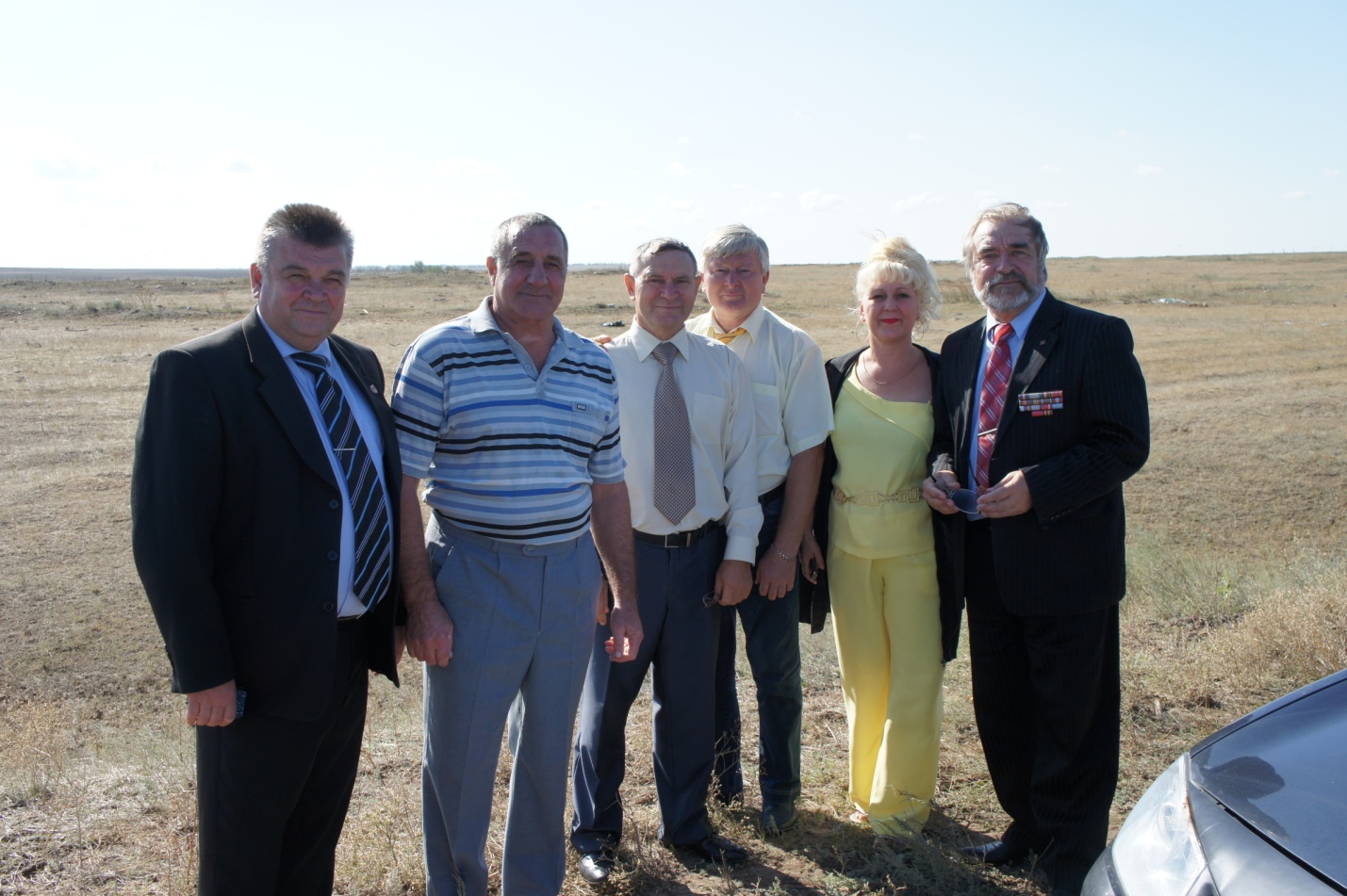 Гости из Саратовской региональной общественной организации «ЯЛГАТ» («ДРУЗЬЯ»)прибыли на праздник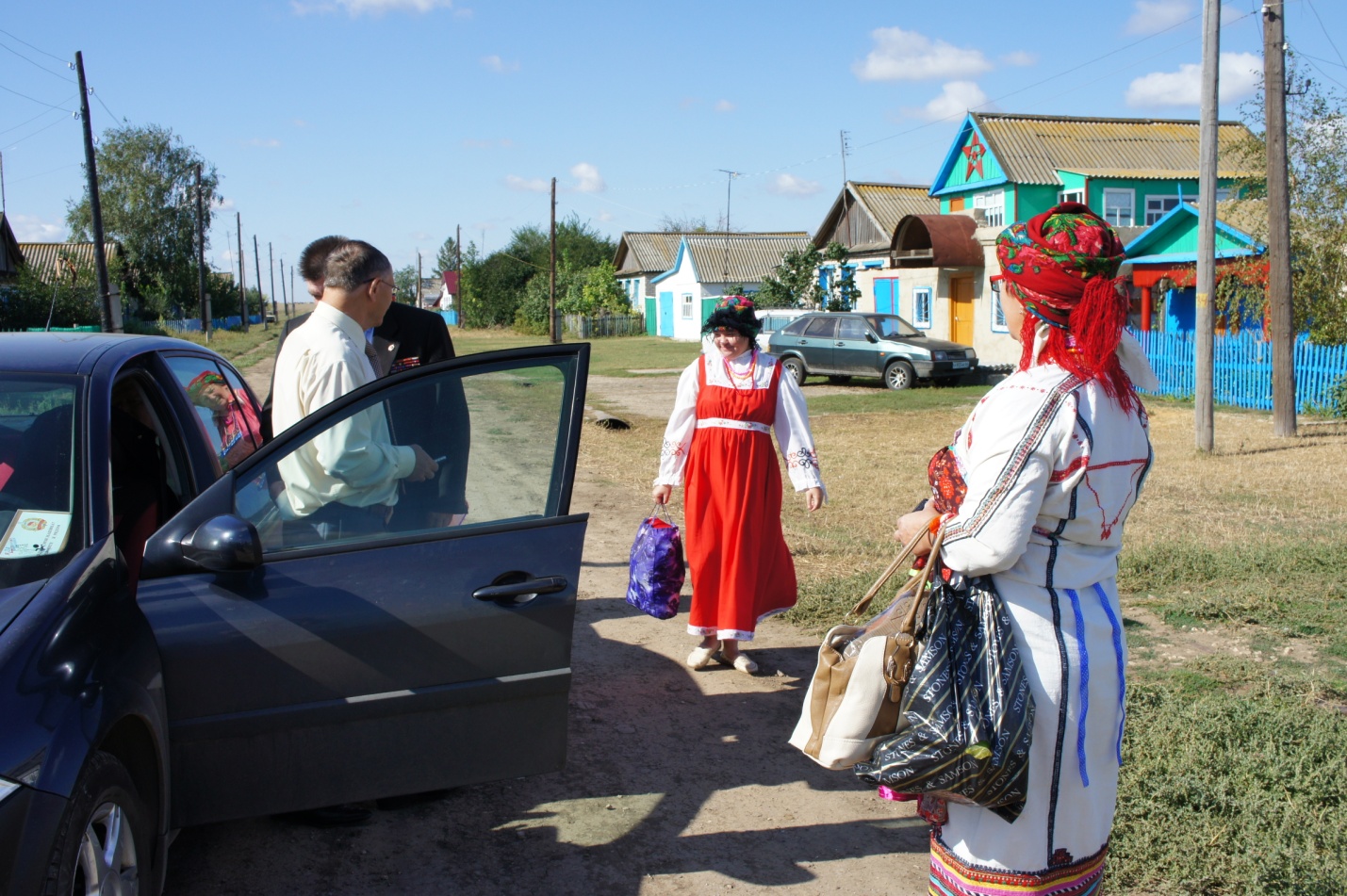 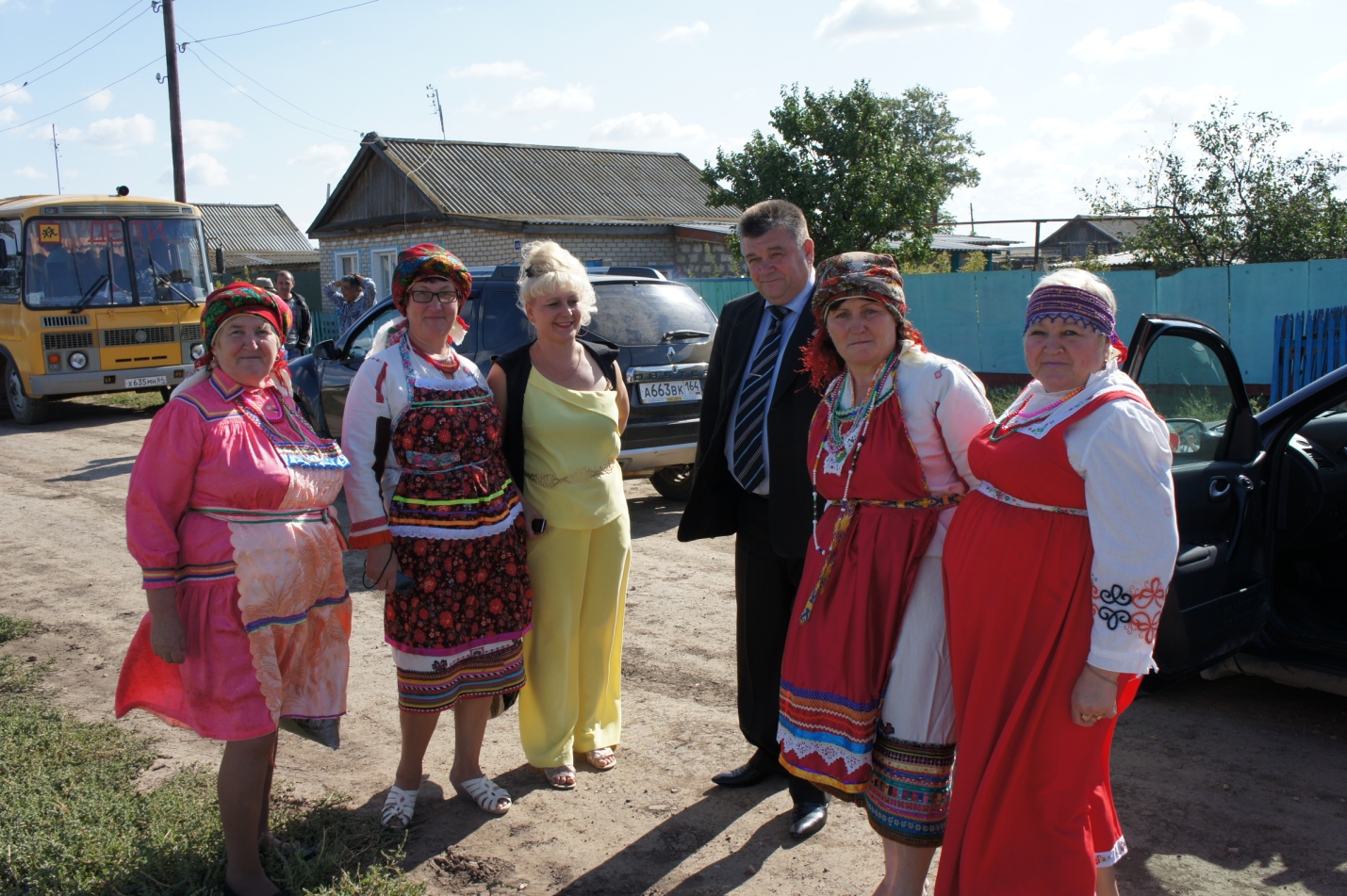 Гостей встречают хозяева праздника – жители с. Чугунка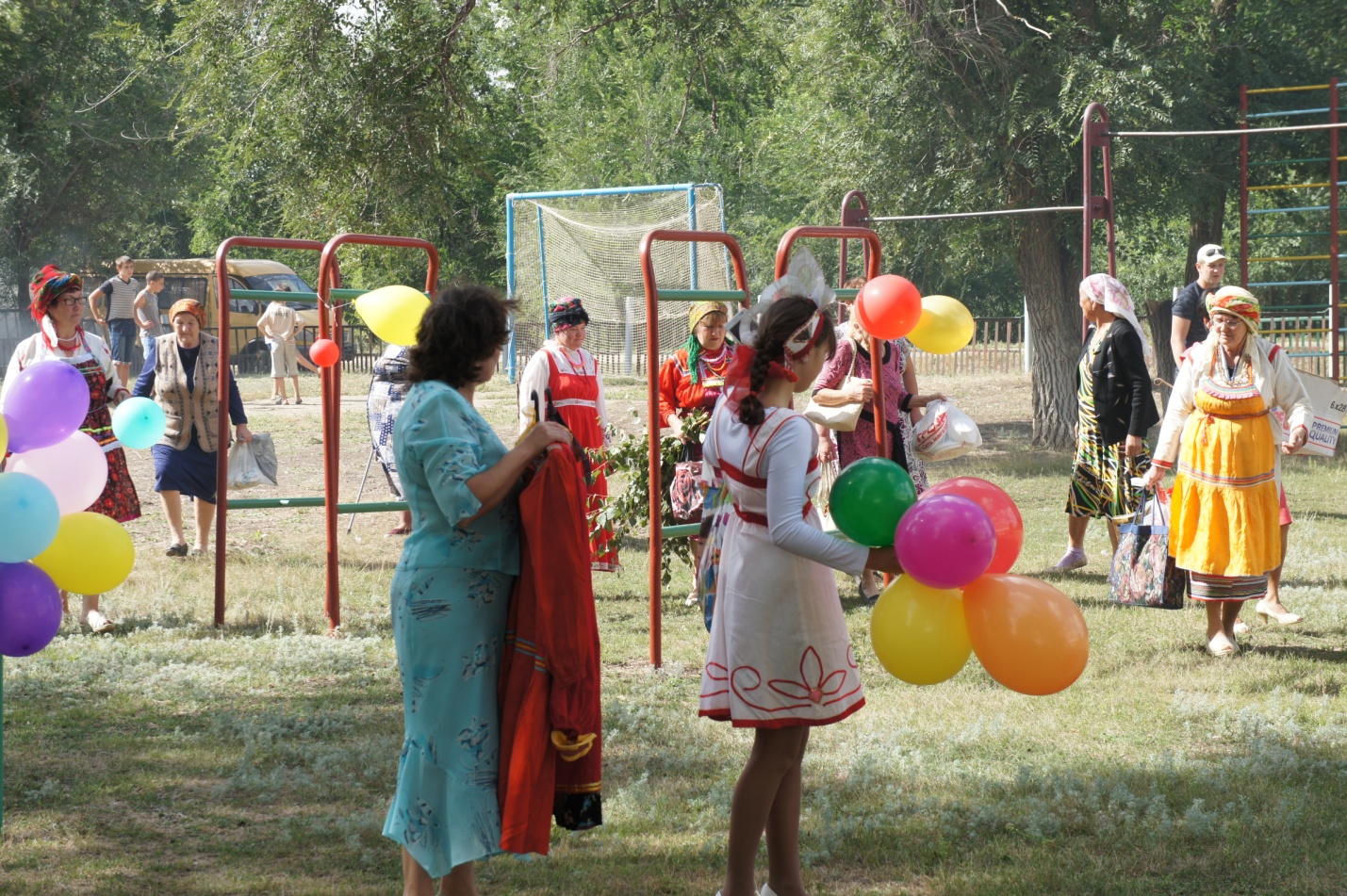 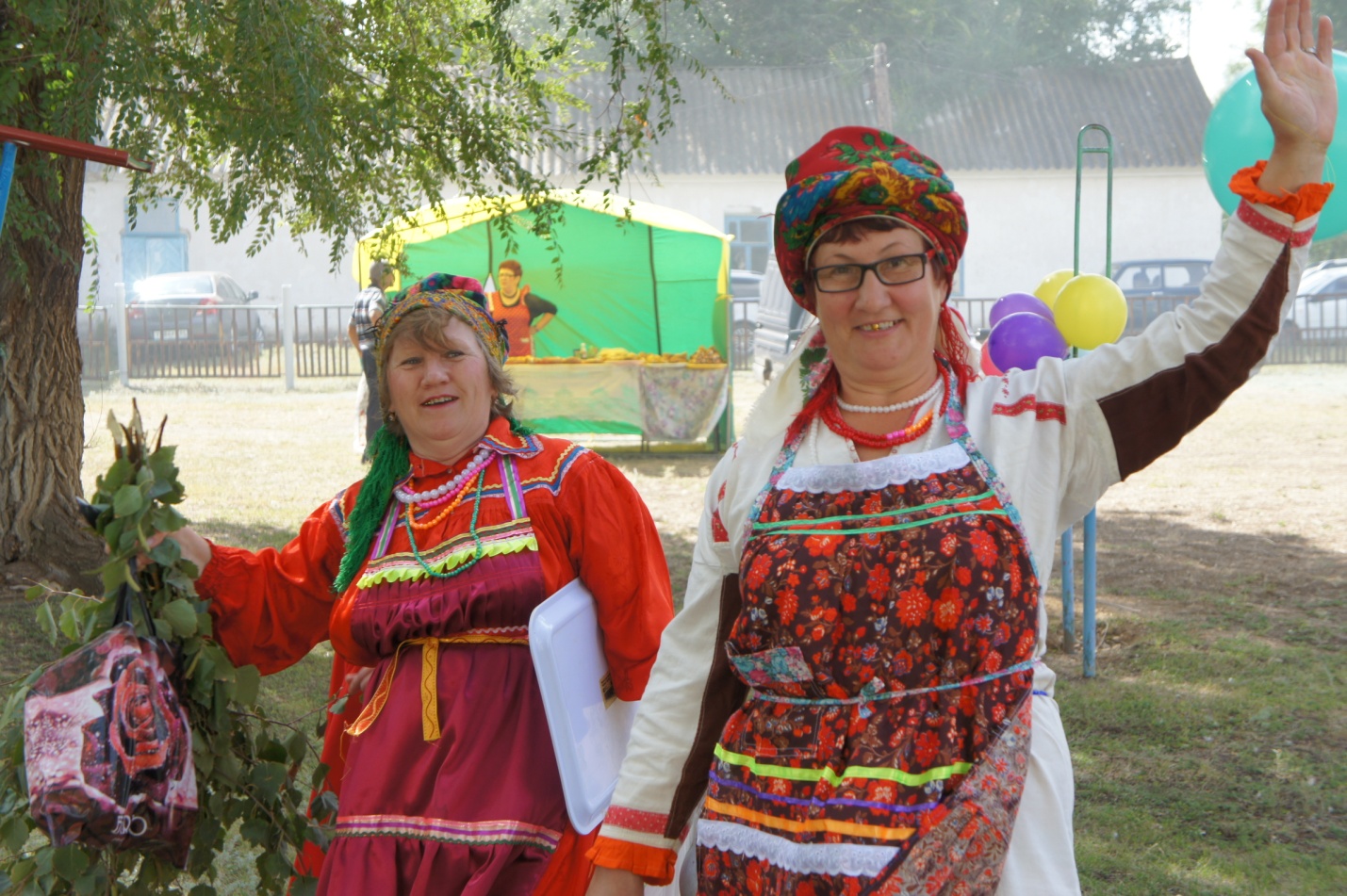 Жители с. Миусс  спешат на праздник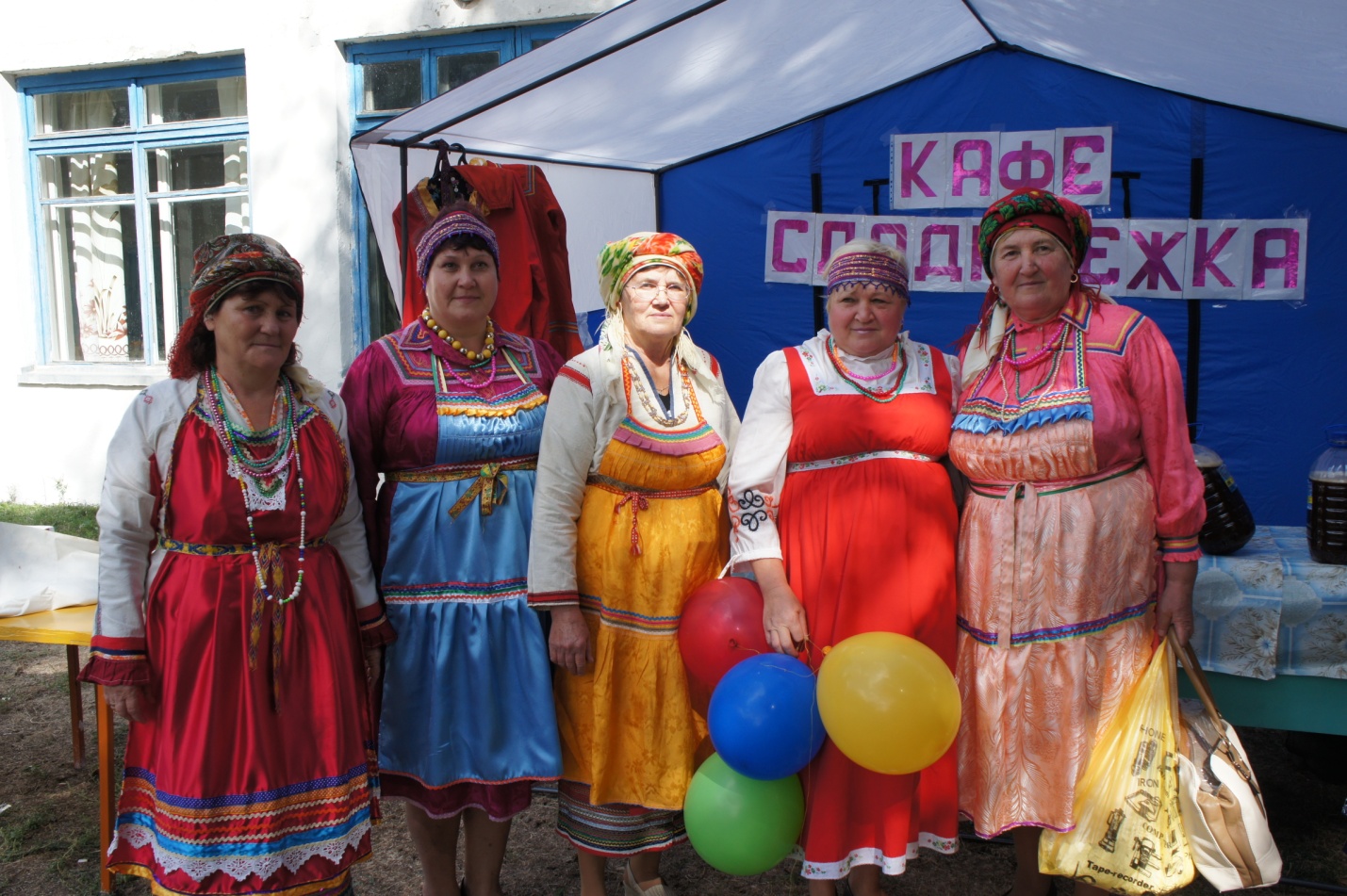 Блюда мордовской национальной кухни были приготовлены этими гостеприимными чугунскими женщинами.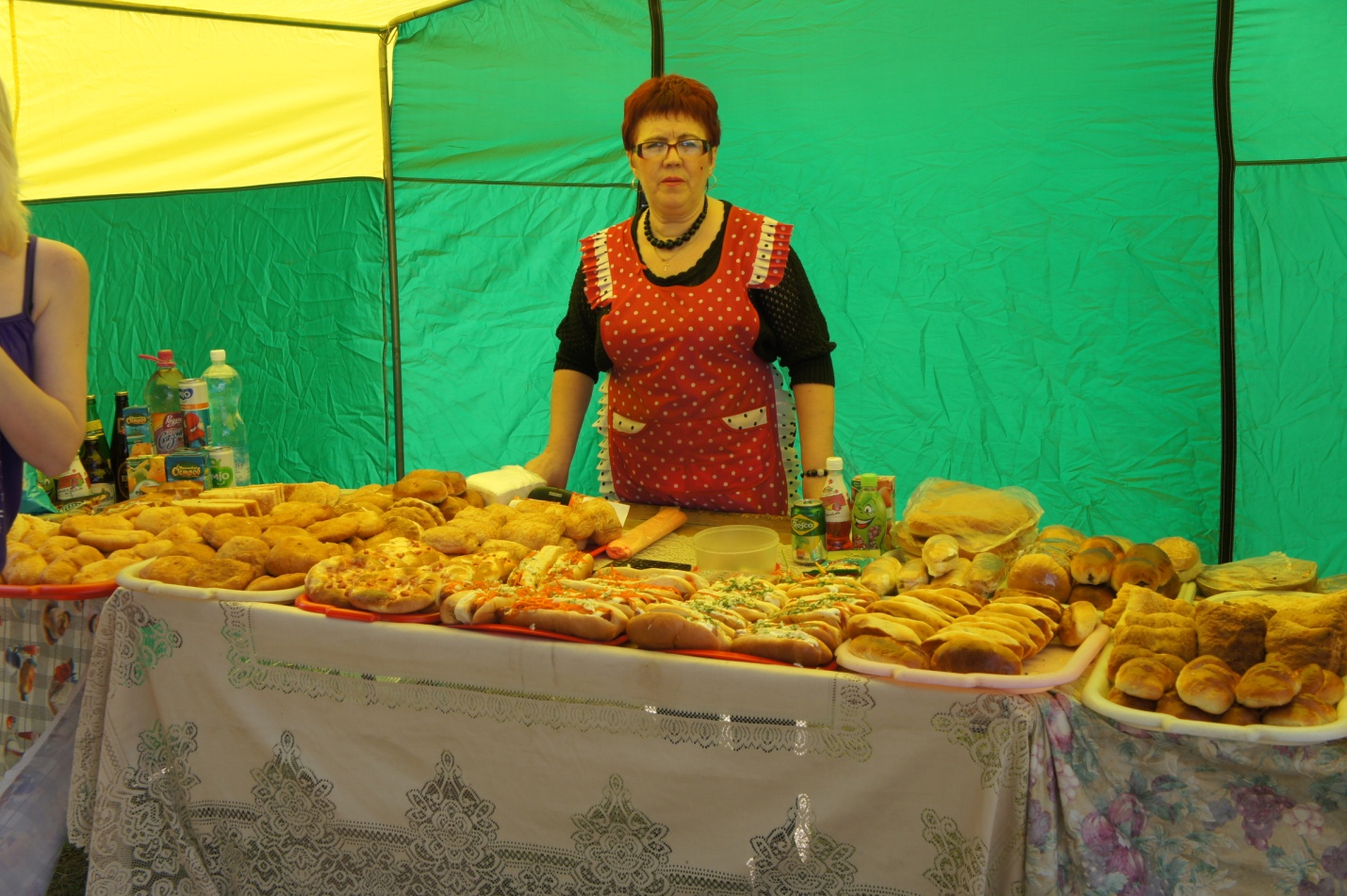 Большой ассортимент выпечки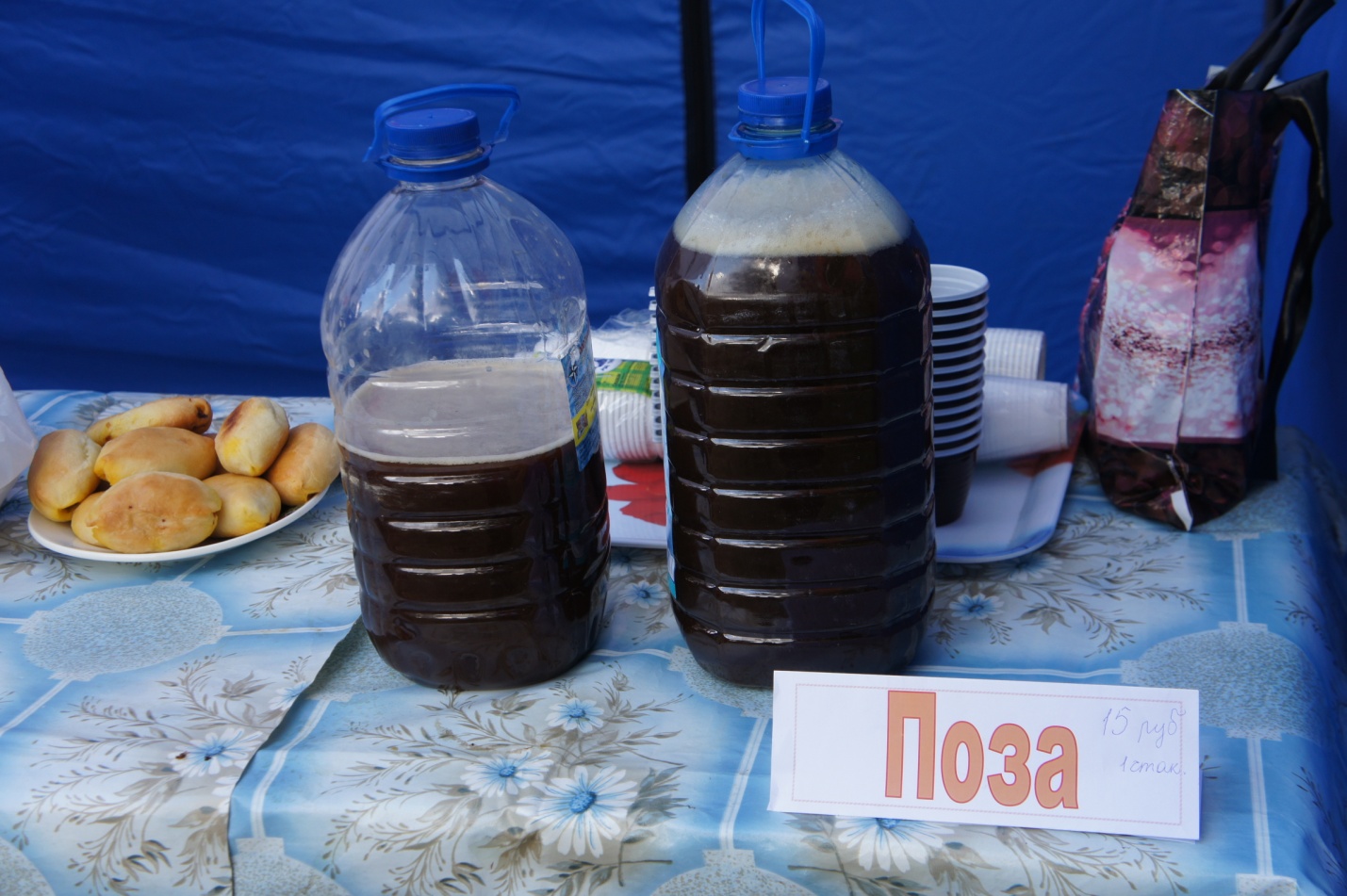 Бодрящий и тонизирующий напиток – поза.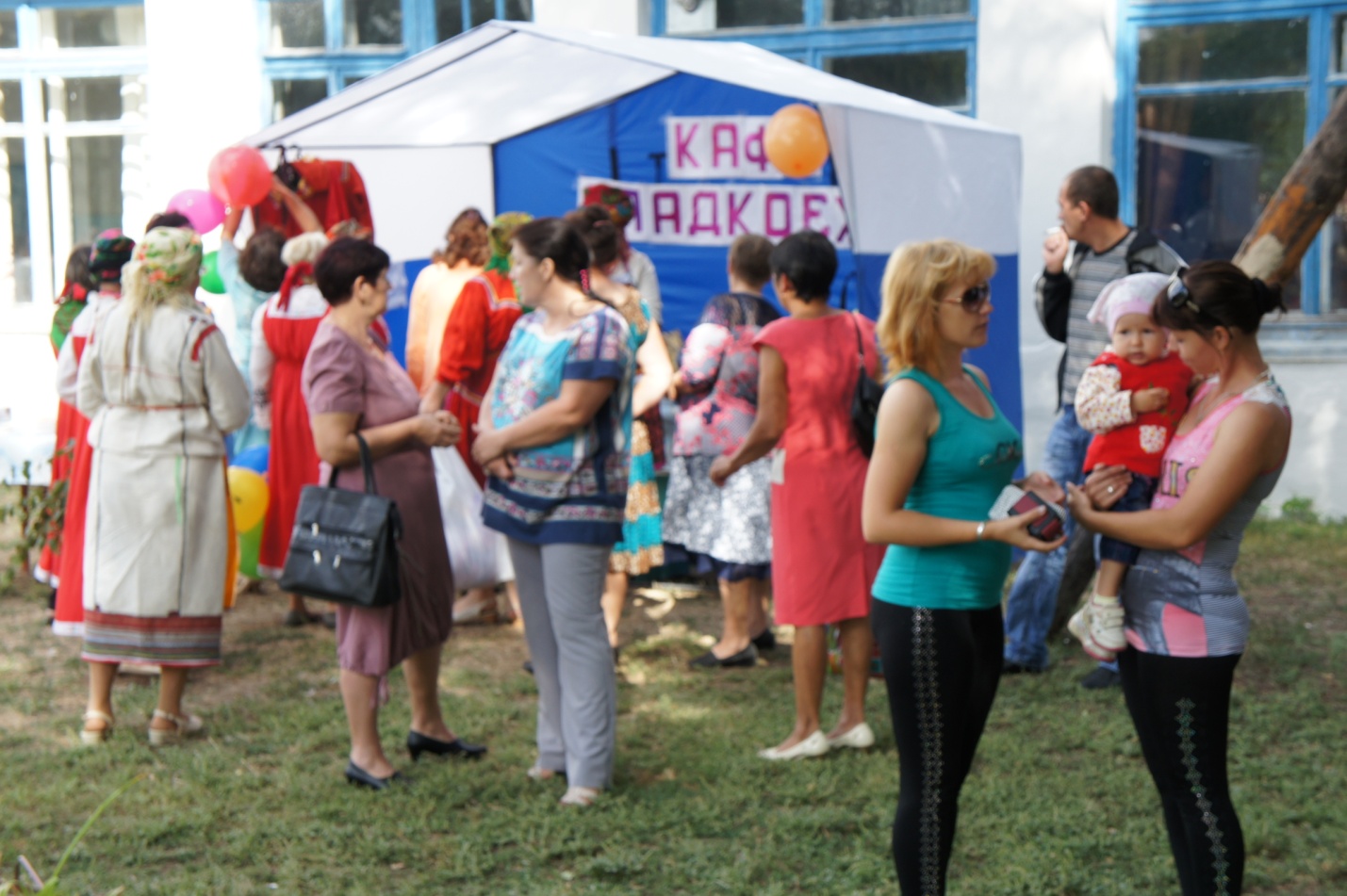 Участники праздника у палатки с национальной кухней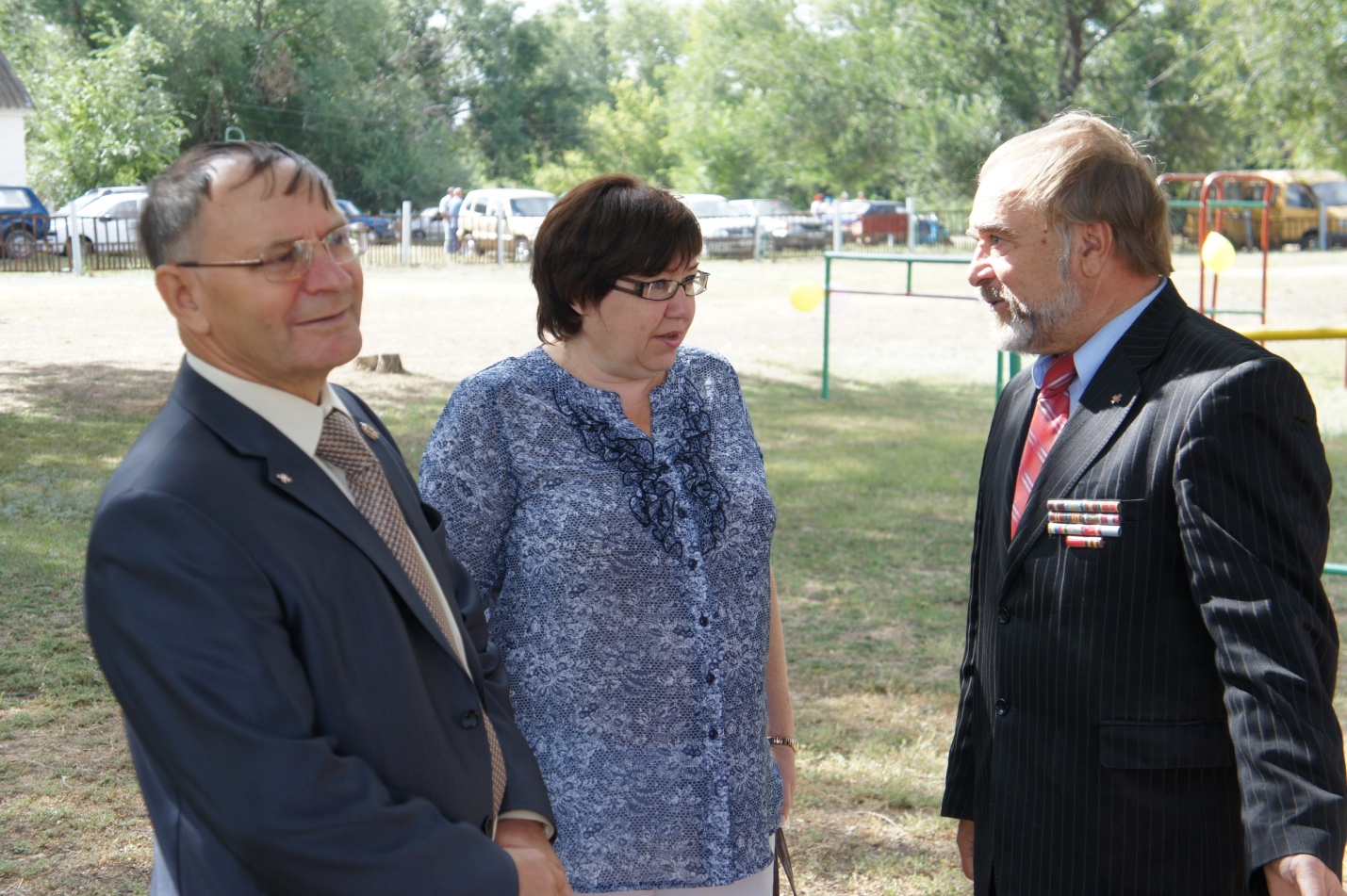 Глава администрации Ершовского МР  С.А.Зубрицкая беседует с гостями из  Саратова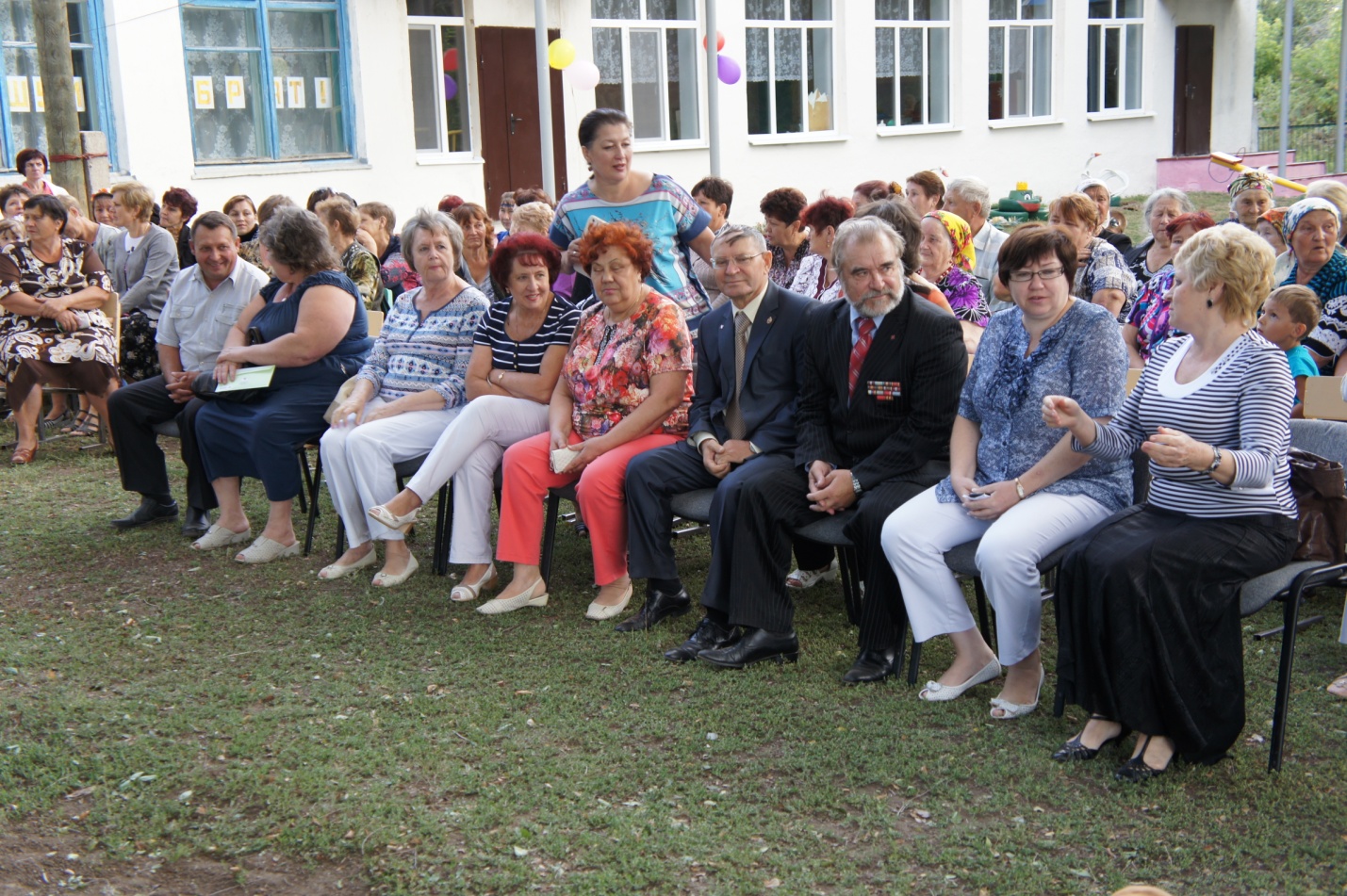 В ожидании начала праздника Шумбрат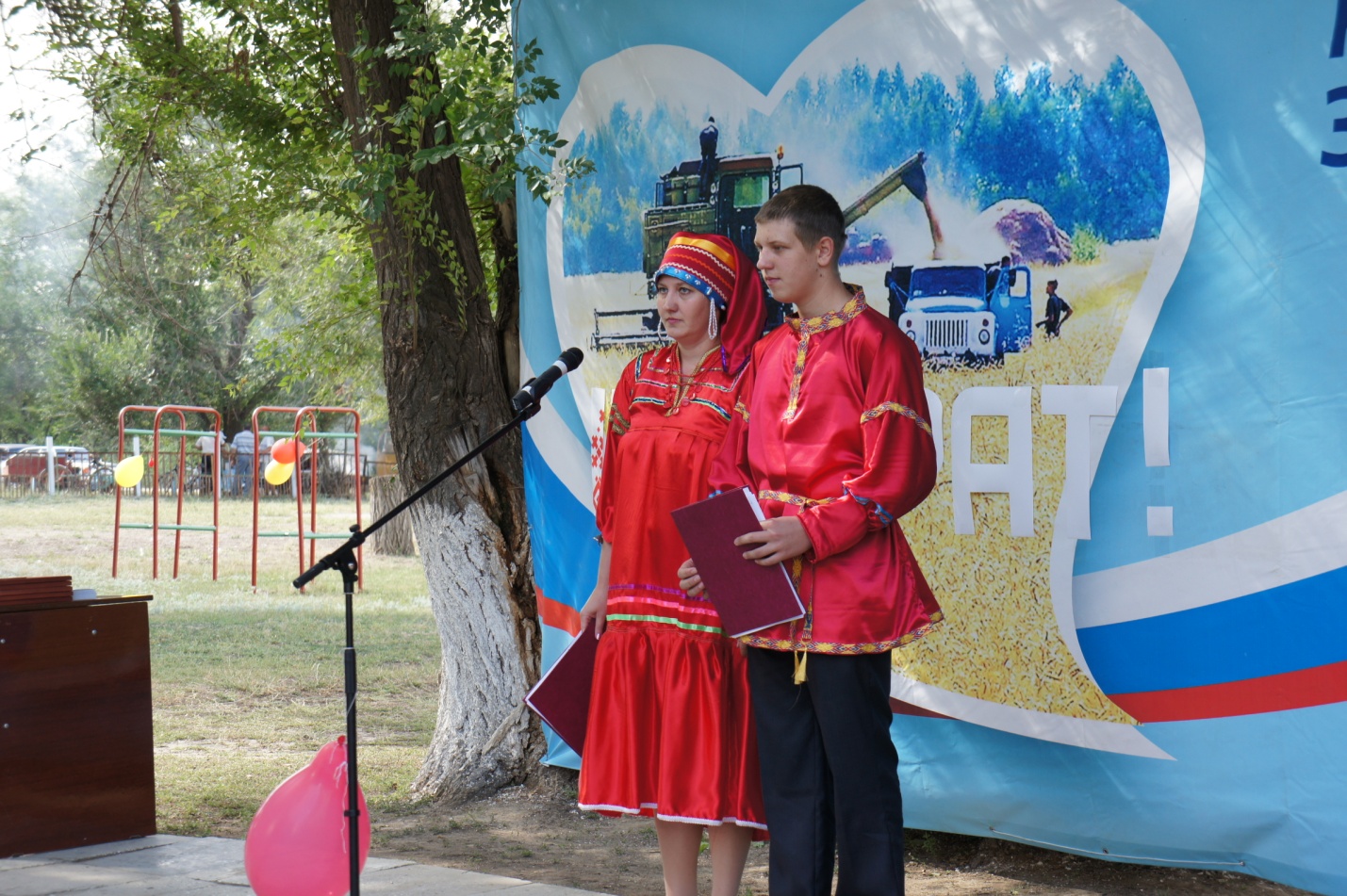    Ведущие праздника Любовь Латышева и ее сын Алексей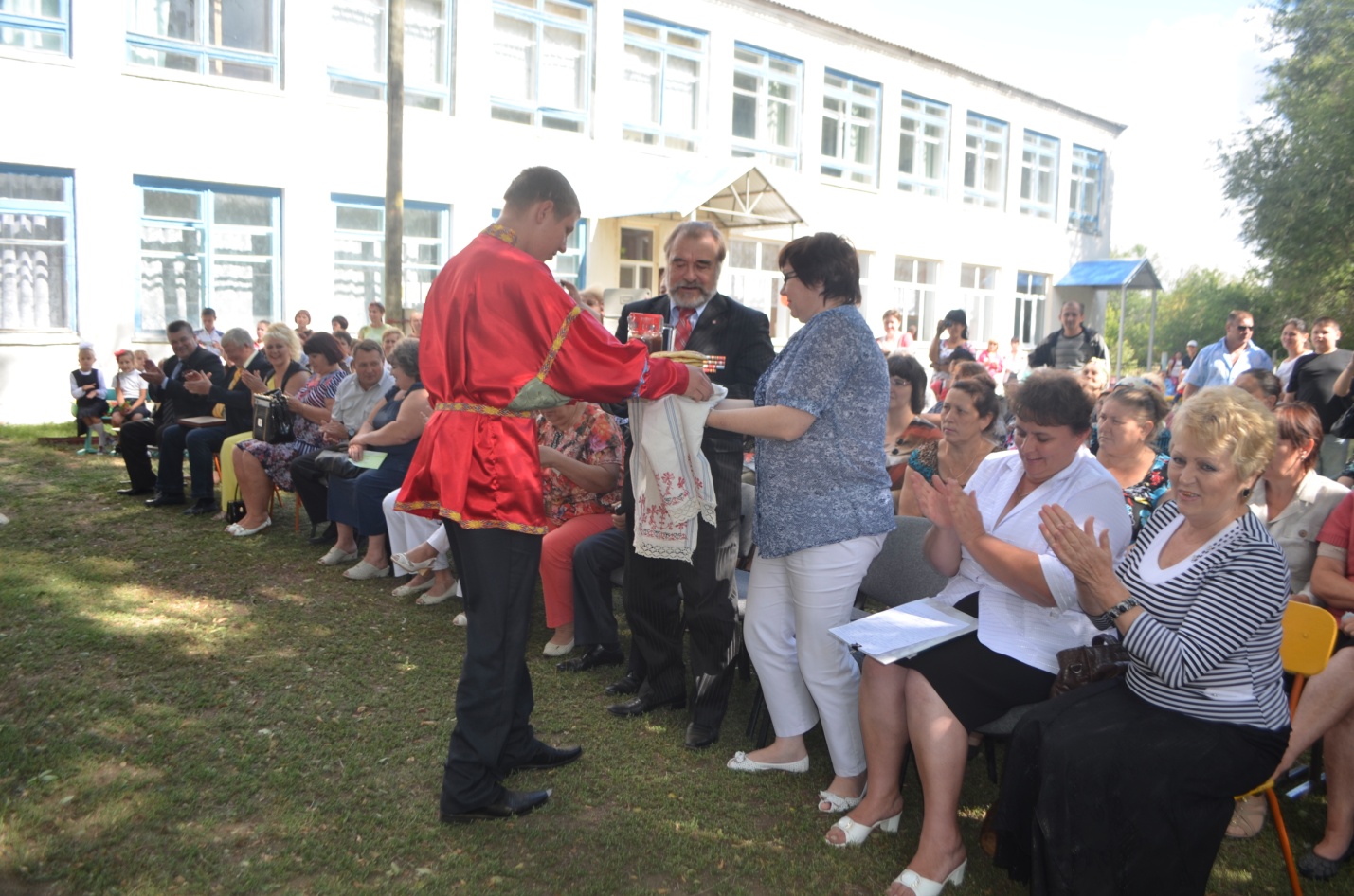 Хозяева праздника вручают гостям  блины пачат – любимое блюдо мордвы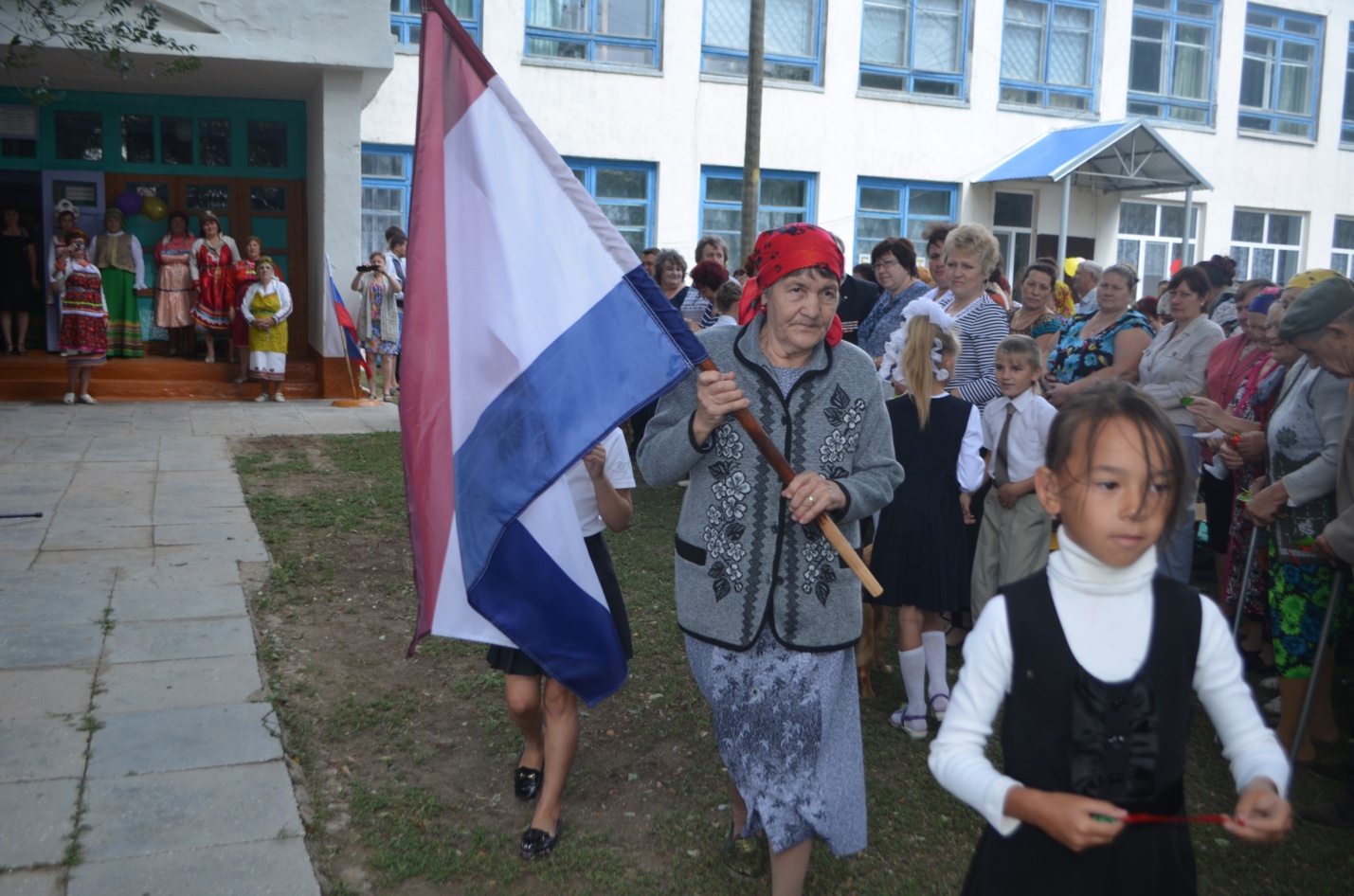 Мордовский флаг несет ветеран труда…..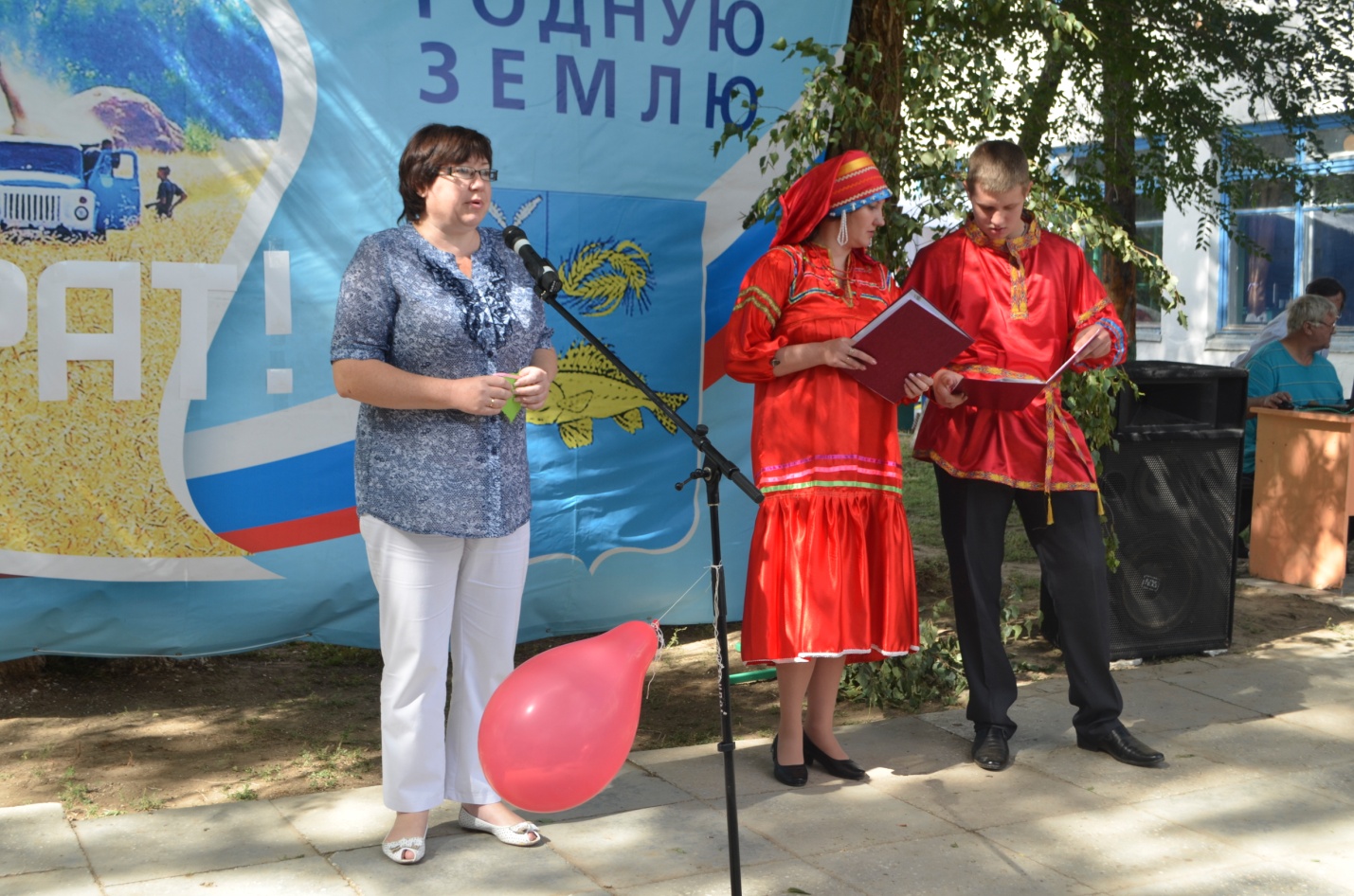 С приветственными словами к участникам праздника обращается глава администрации Ершовского МР С.А.Зубрицкая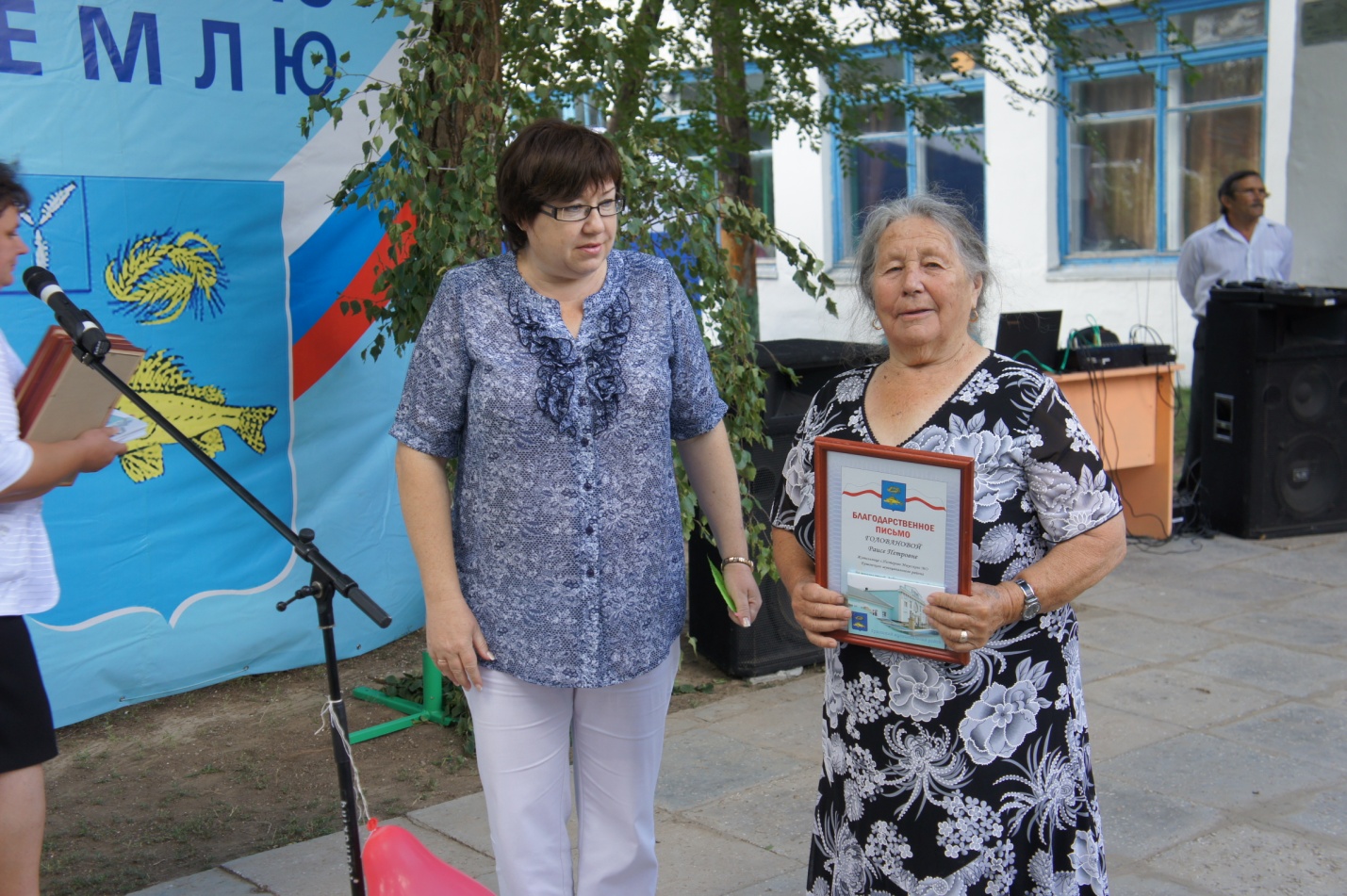 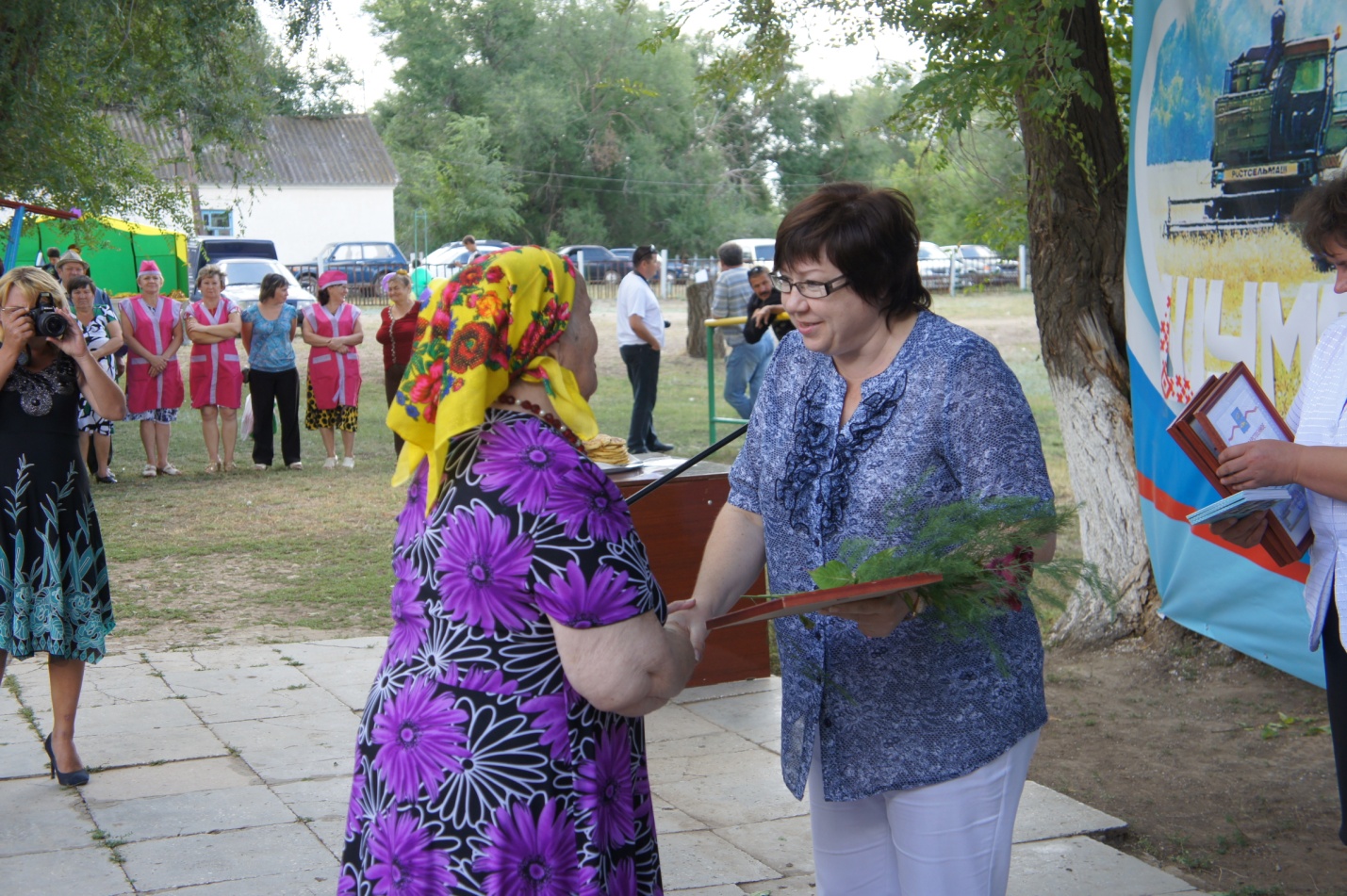 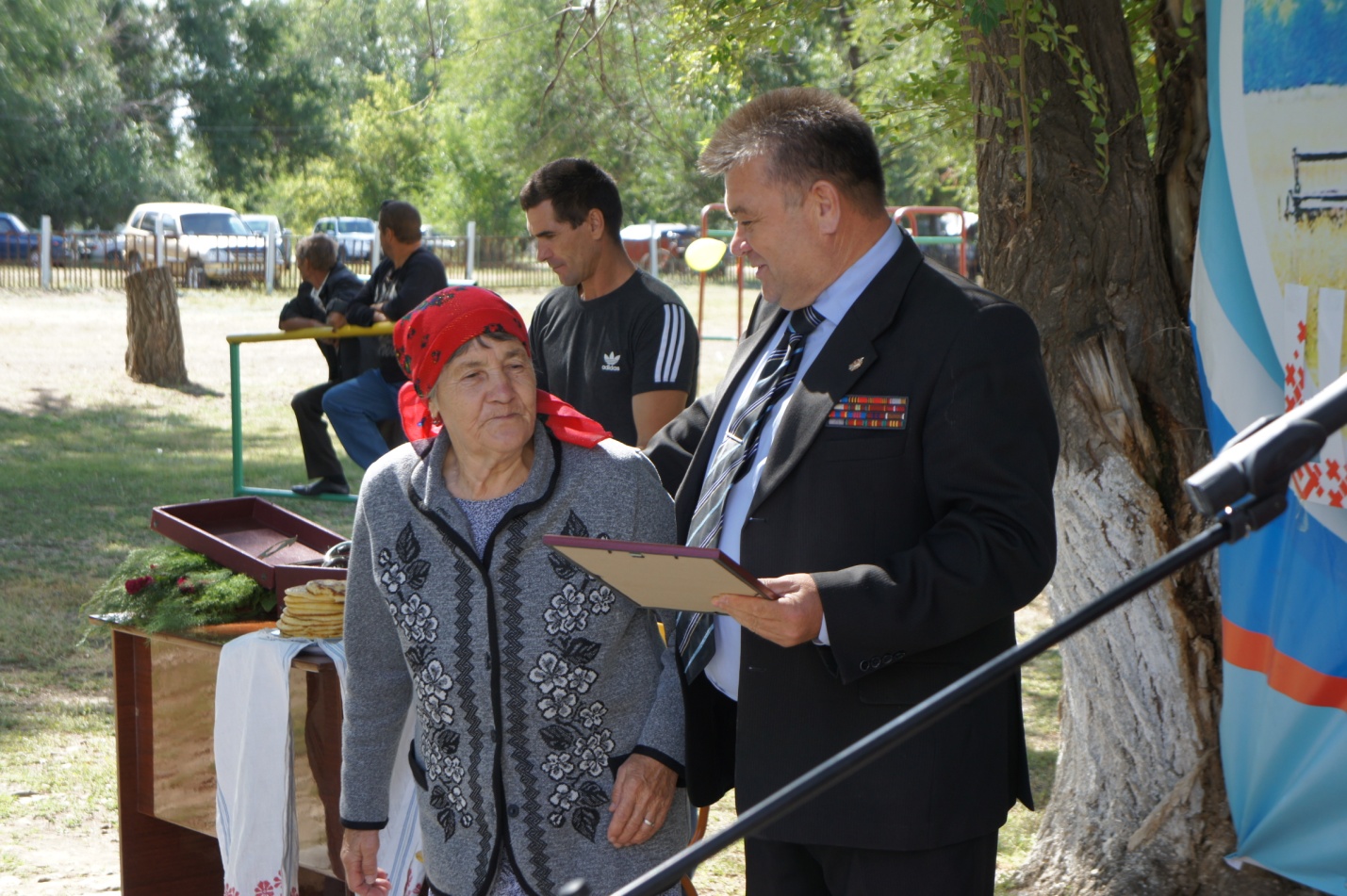 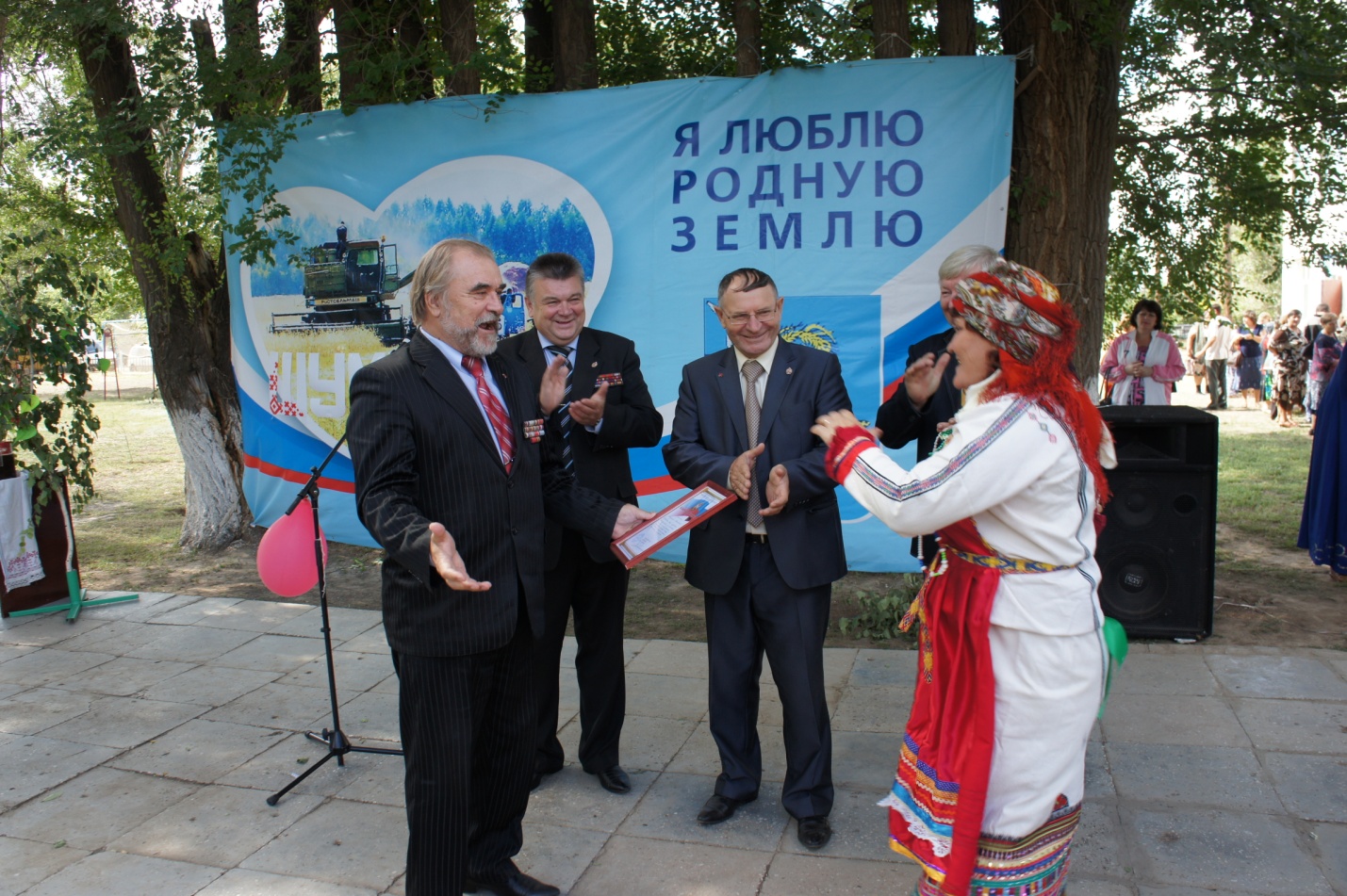 Благодарственные письма главы администрации Ершовского МР  и культурного центра «ЯЛДА» г. Саратова получили ветераны труда Миусского МО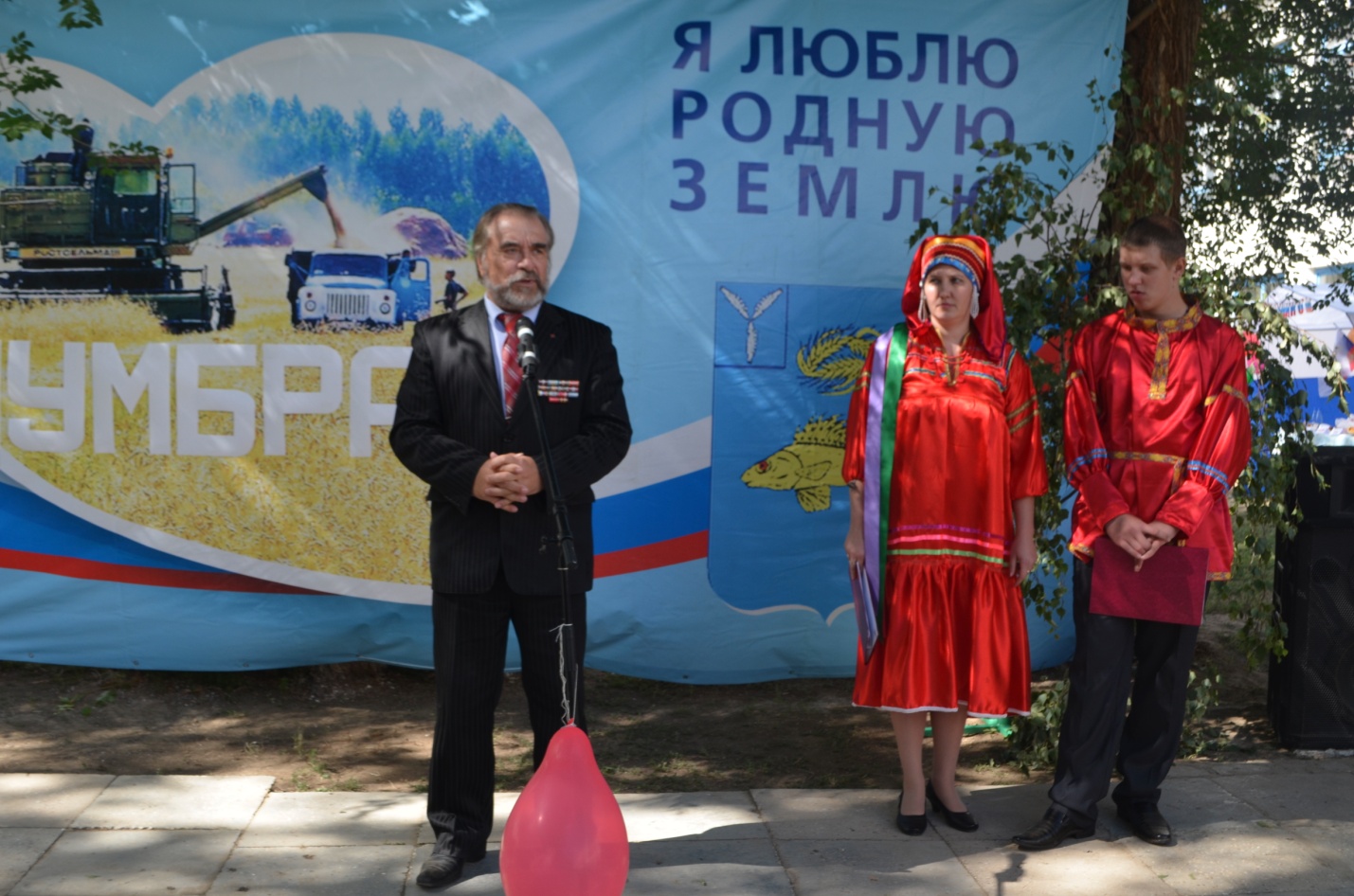 Звучат поздравления одно за другим…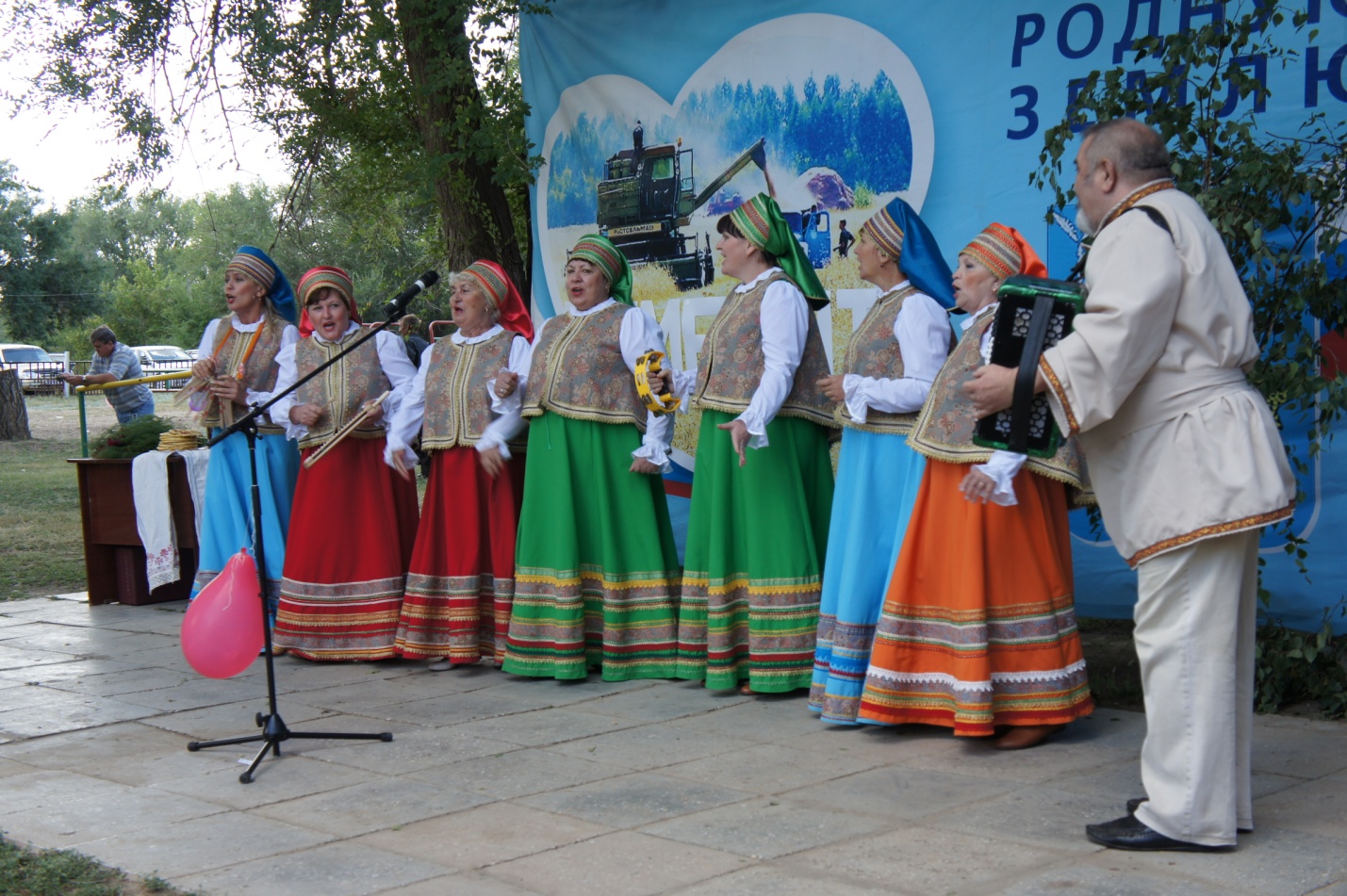 Поздравляет вокальная группа «Сударушка» МУК «Районный дом культуры»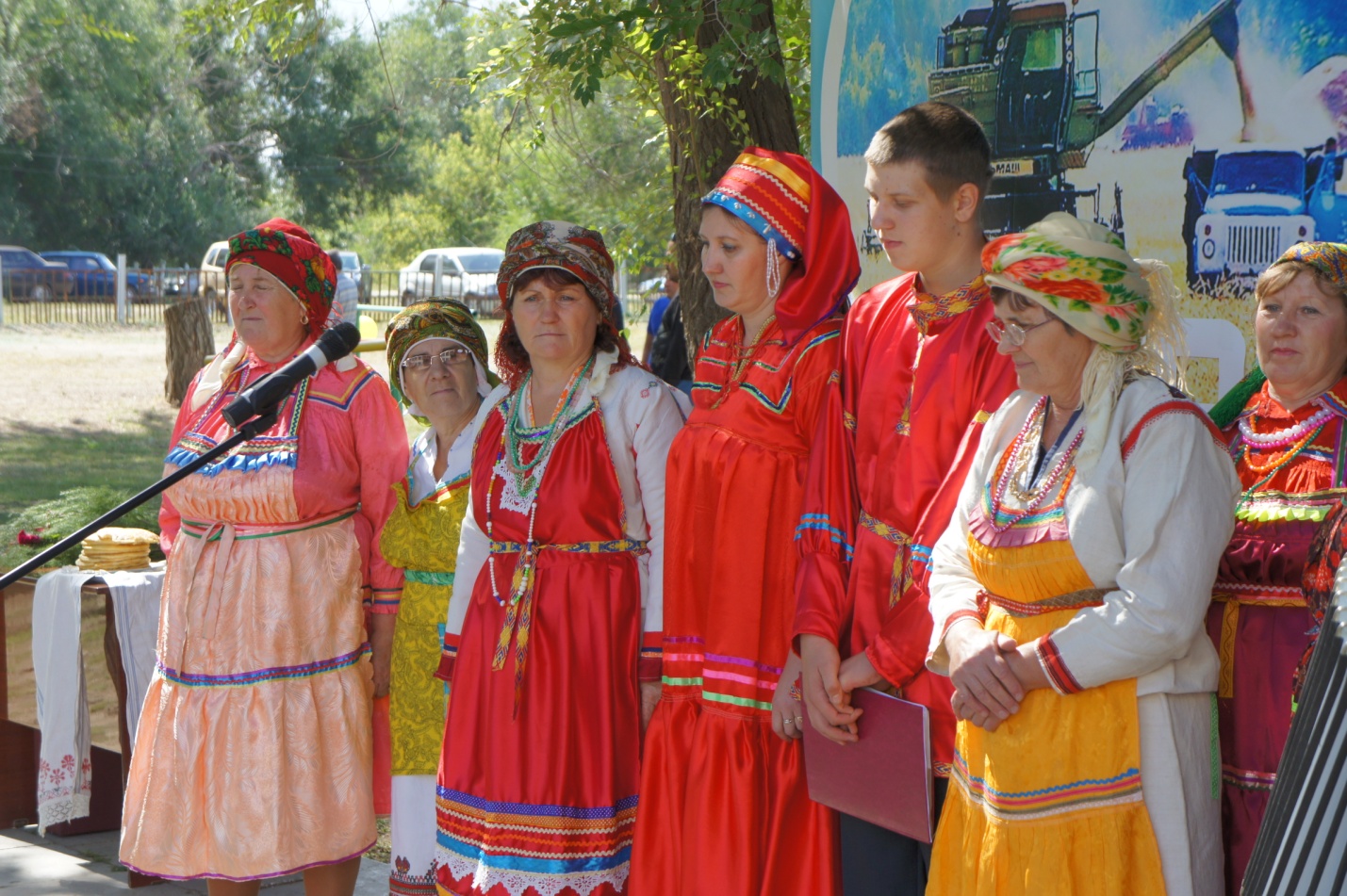 Звучит песня о родной земле на мордовском языке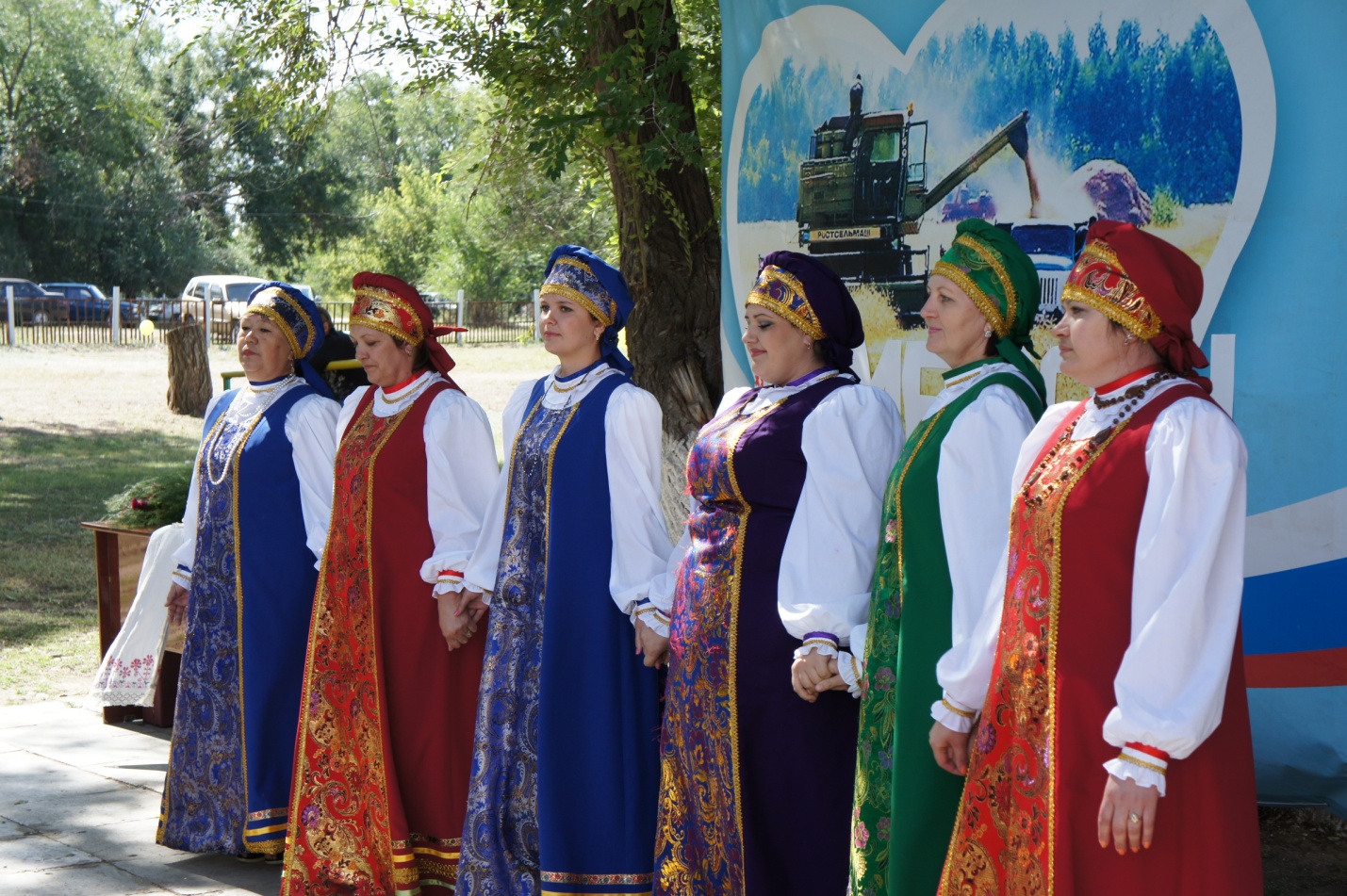 Веселой песней поздравляют девушки  села Чапаевка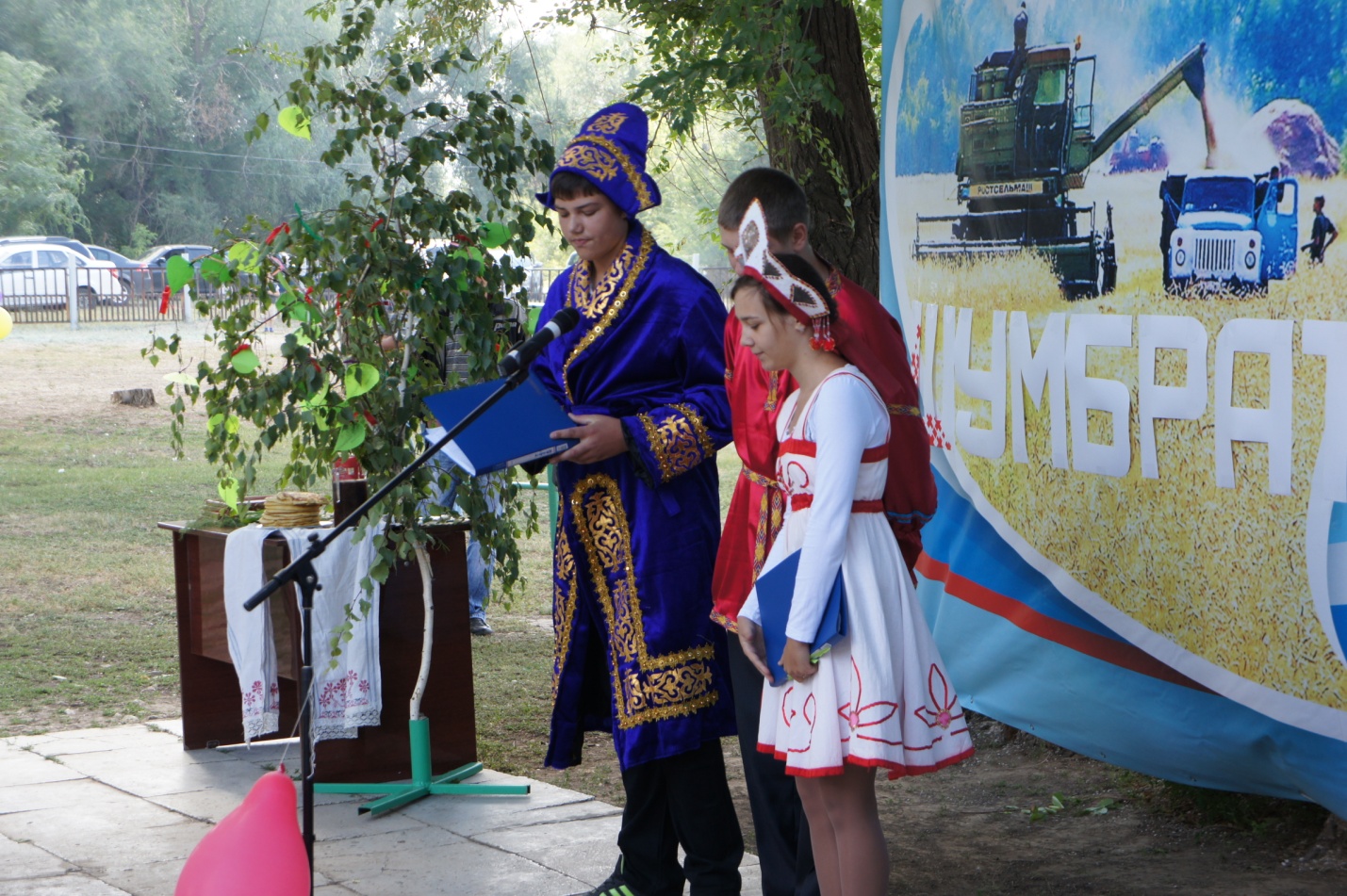 Стихи собственного сочинения о своем селе читают ученики  Чугунской школы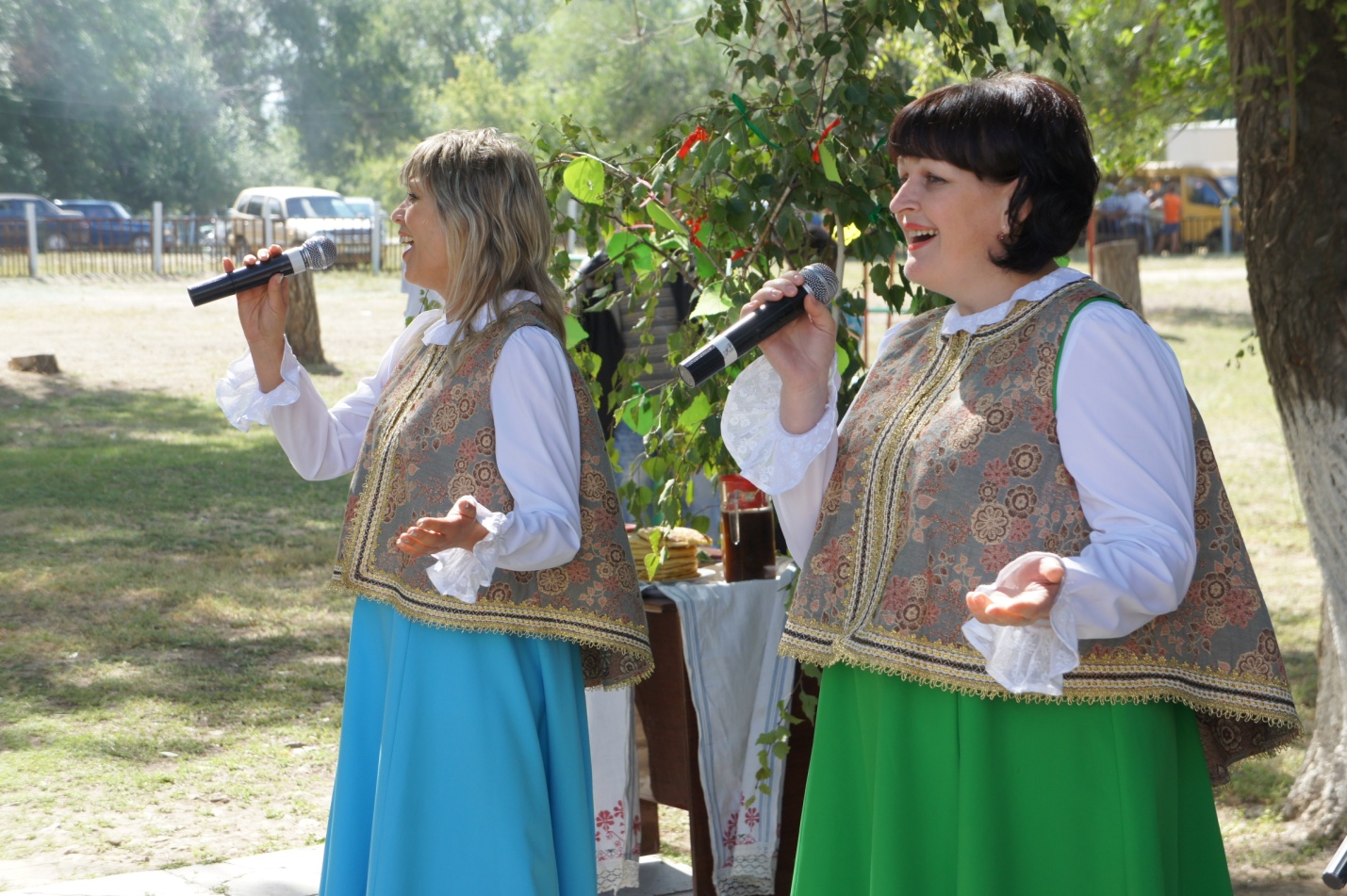 Продолжают звучать веселые песни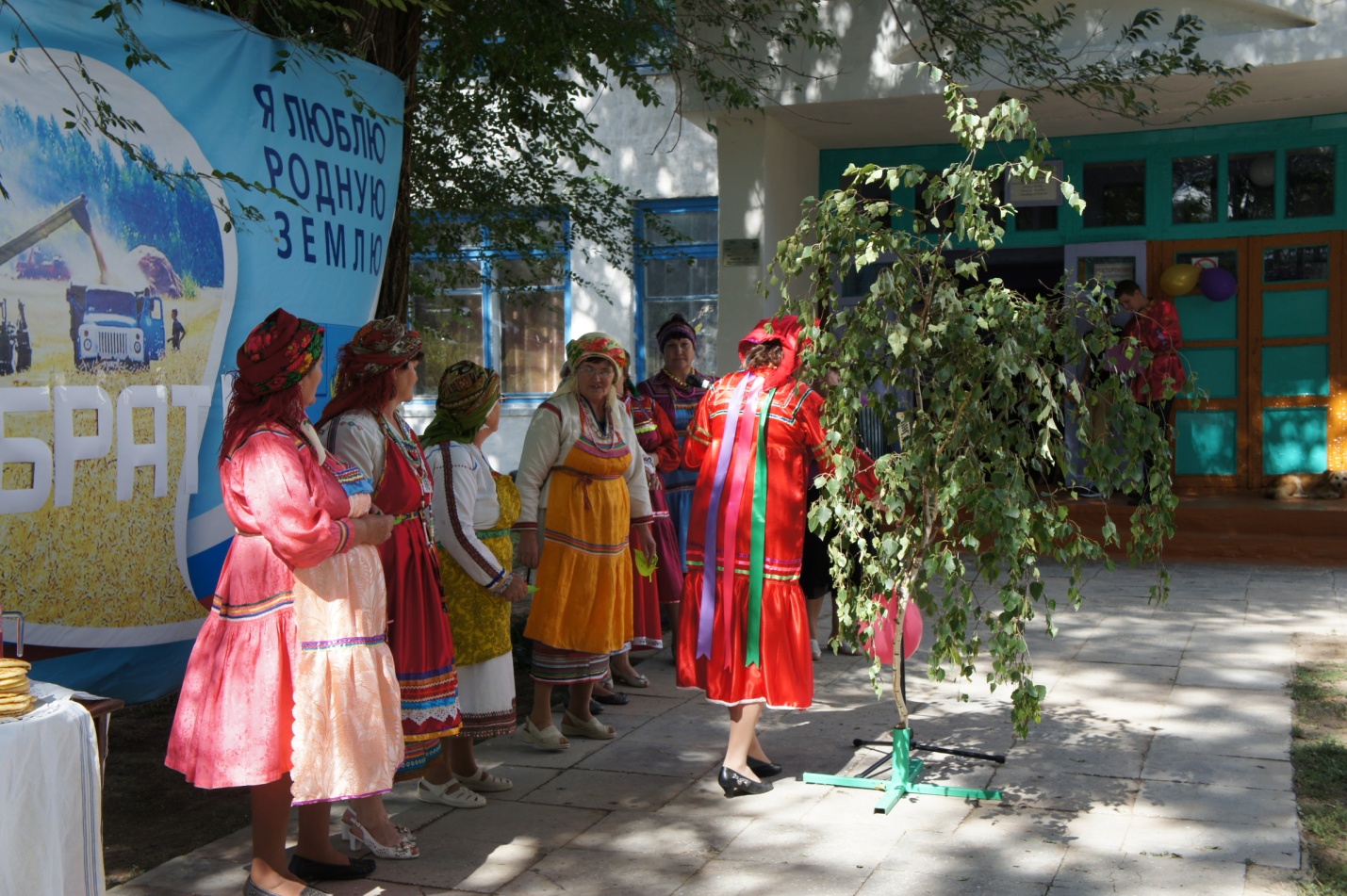 Исполняются зажигательные частушки на родном языке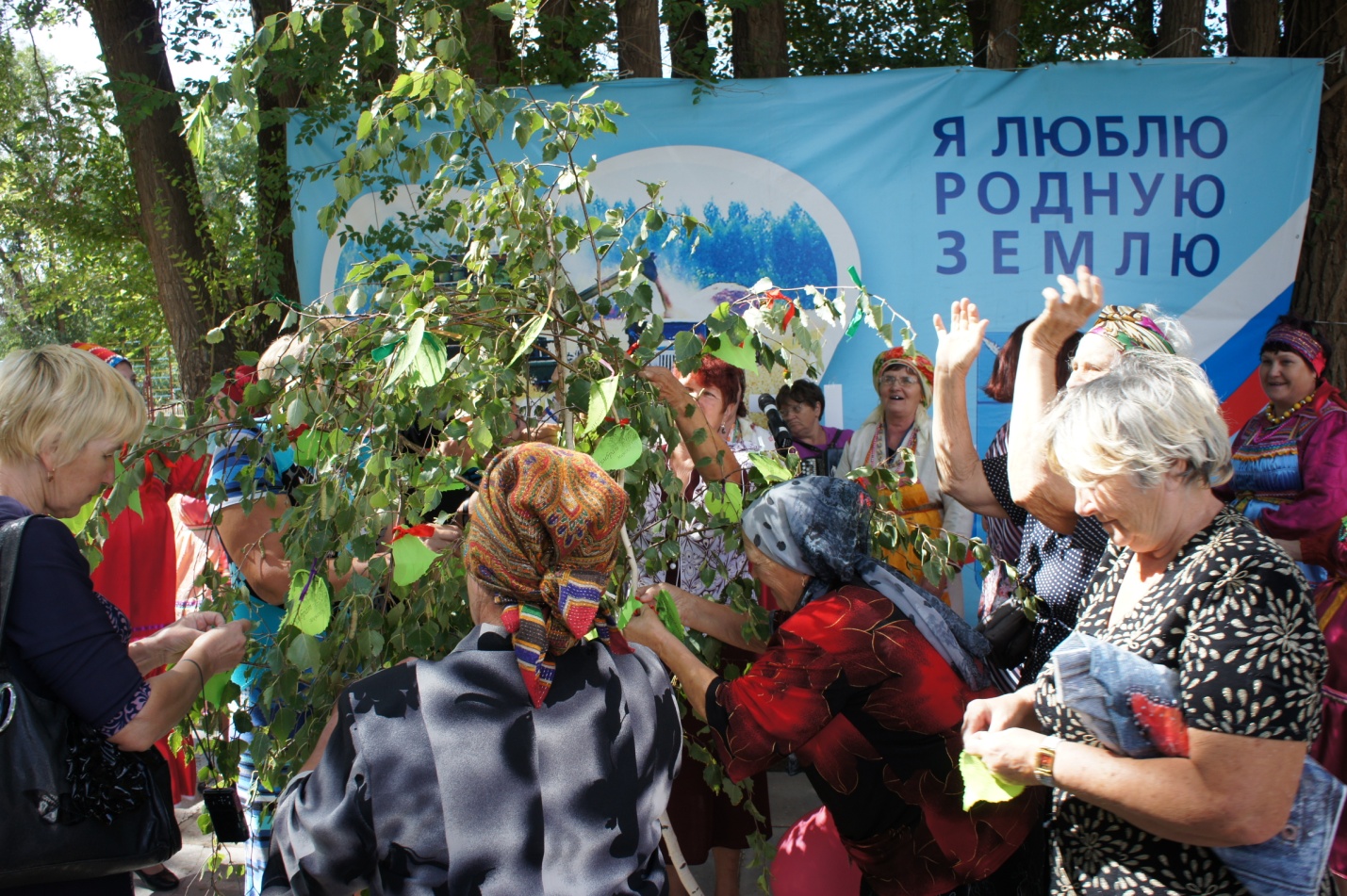 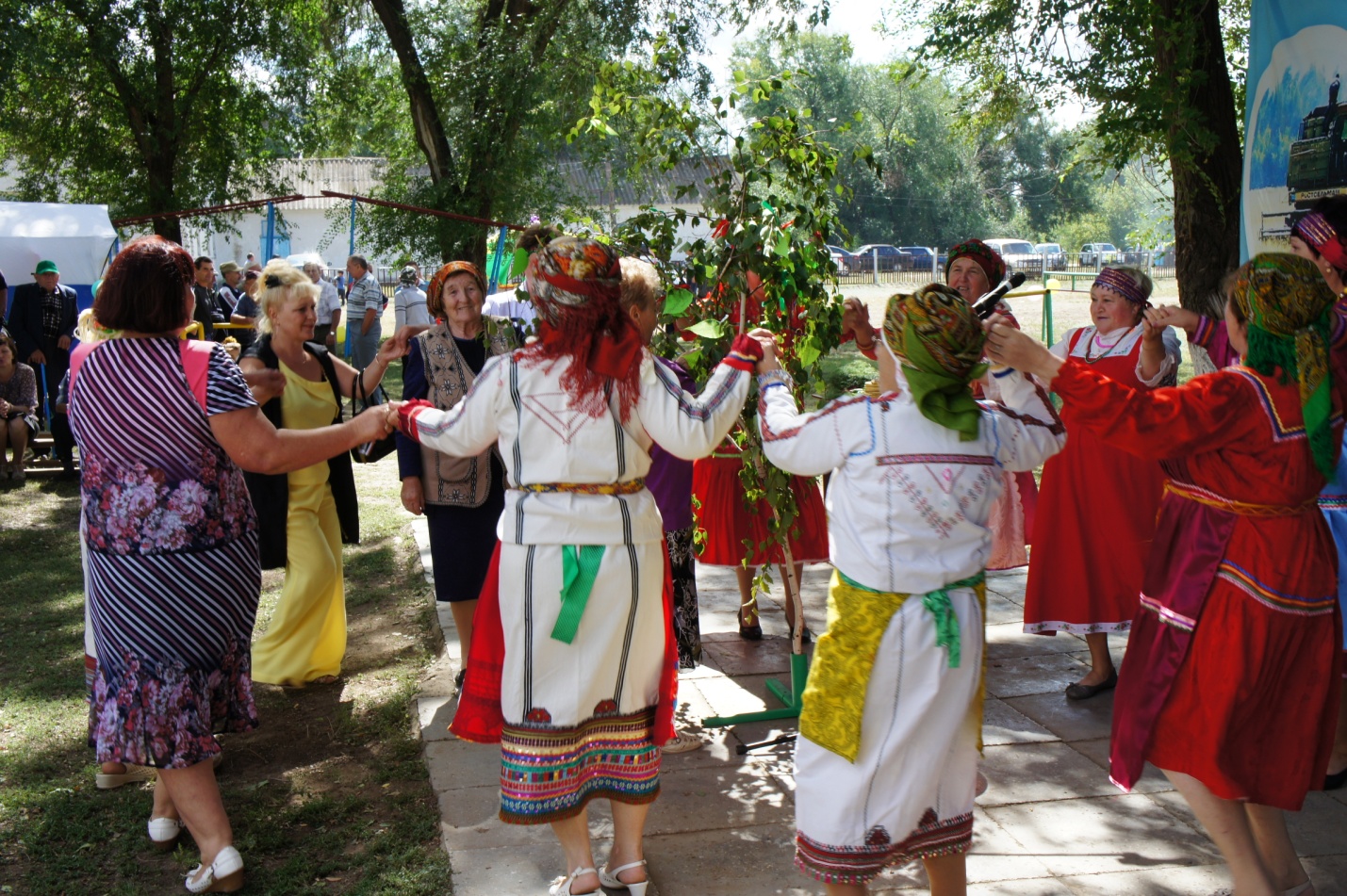 Береза – дерево символ мордовского народа. Старинный обряд у березы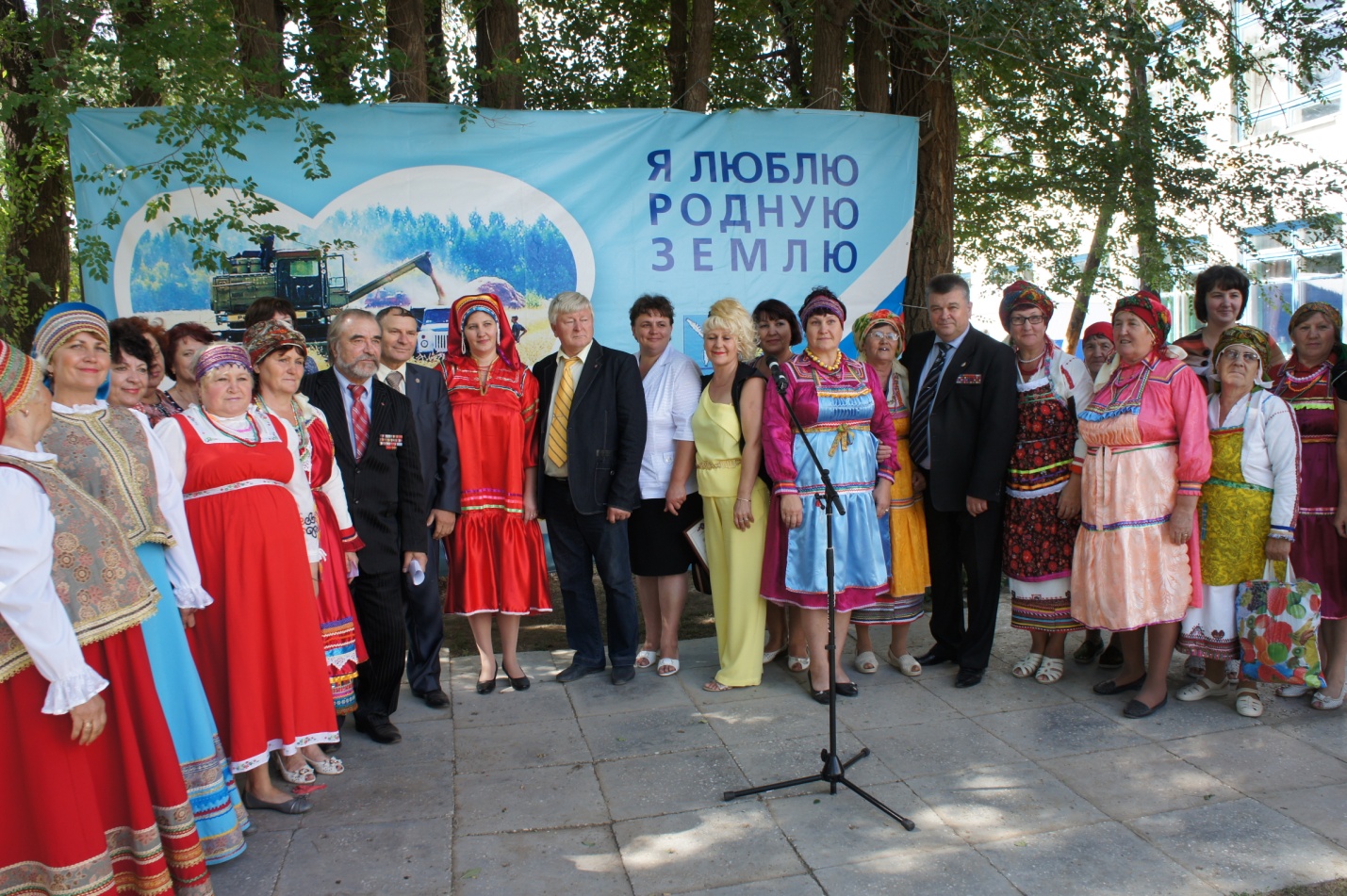 Прощальное фото на память